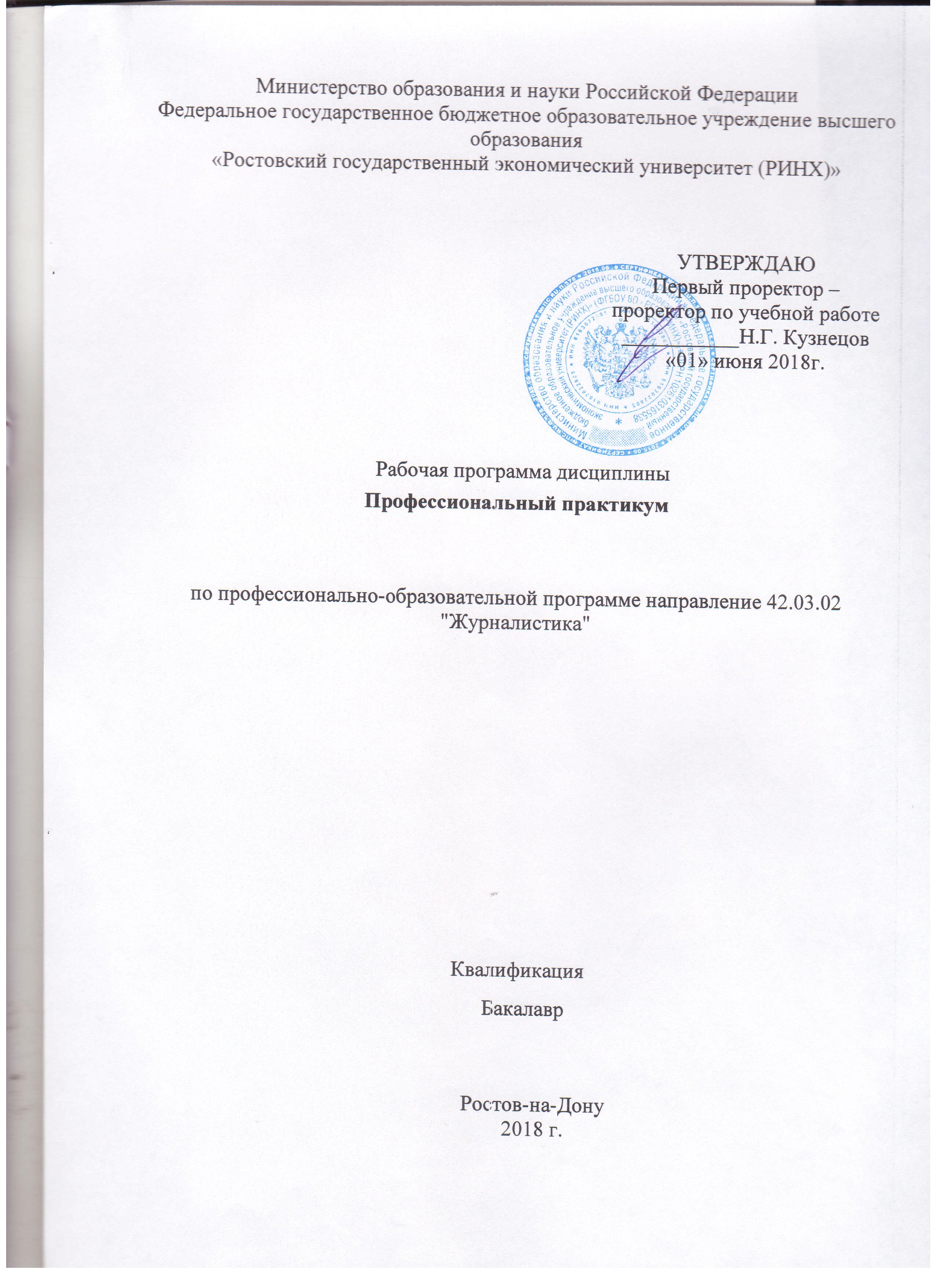 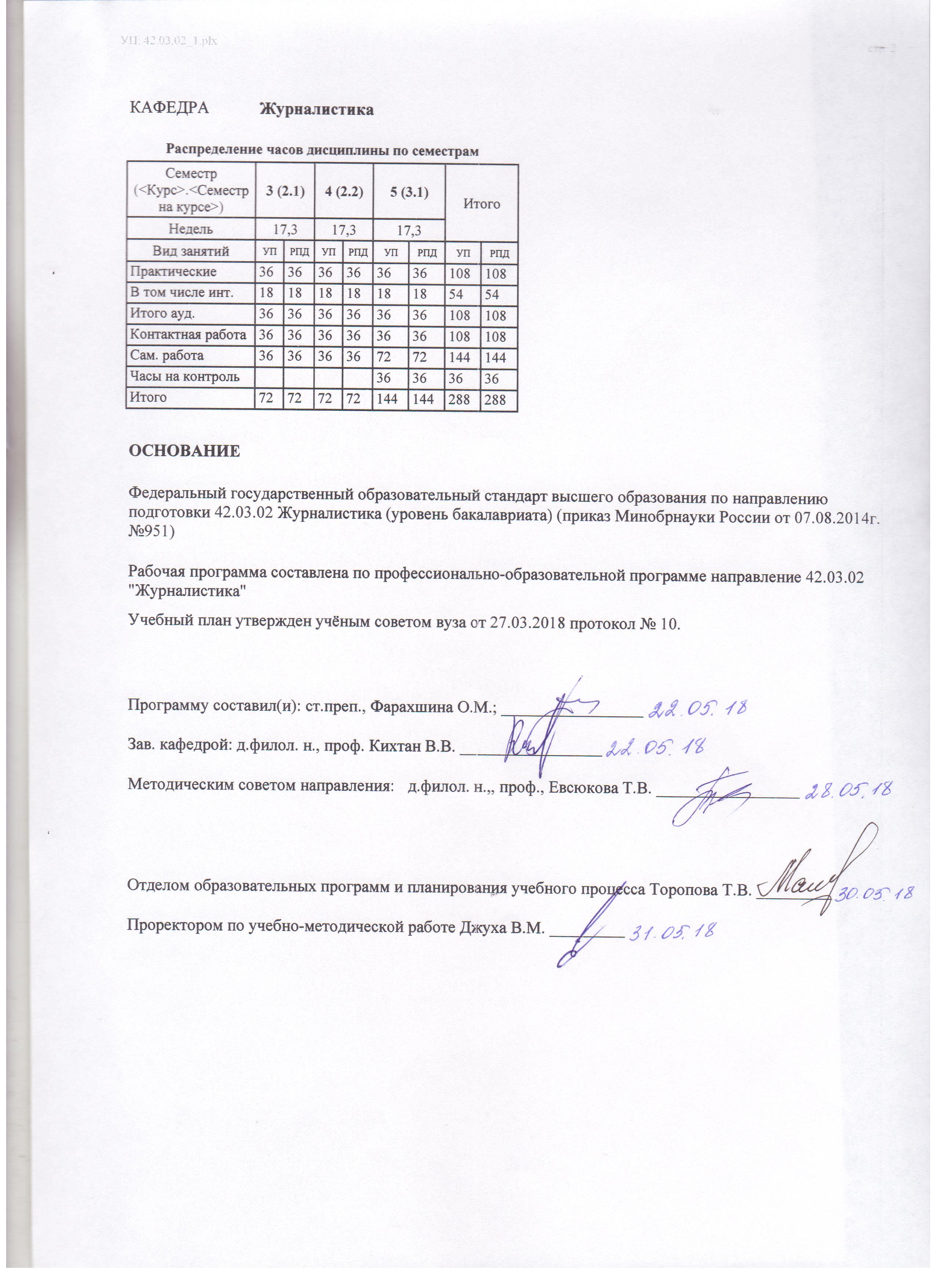 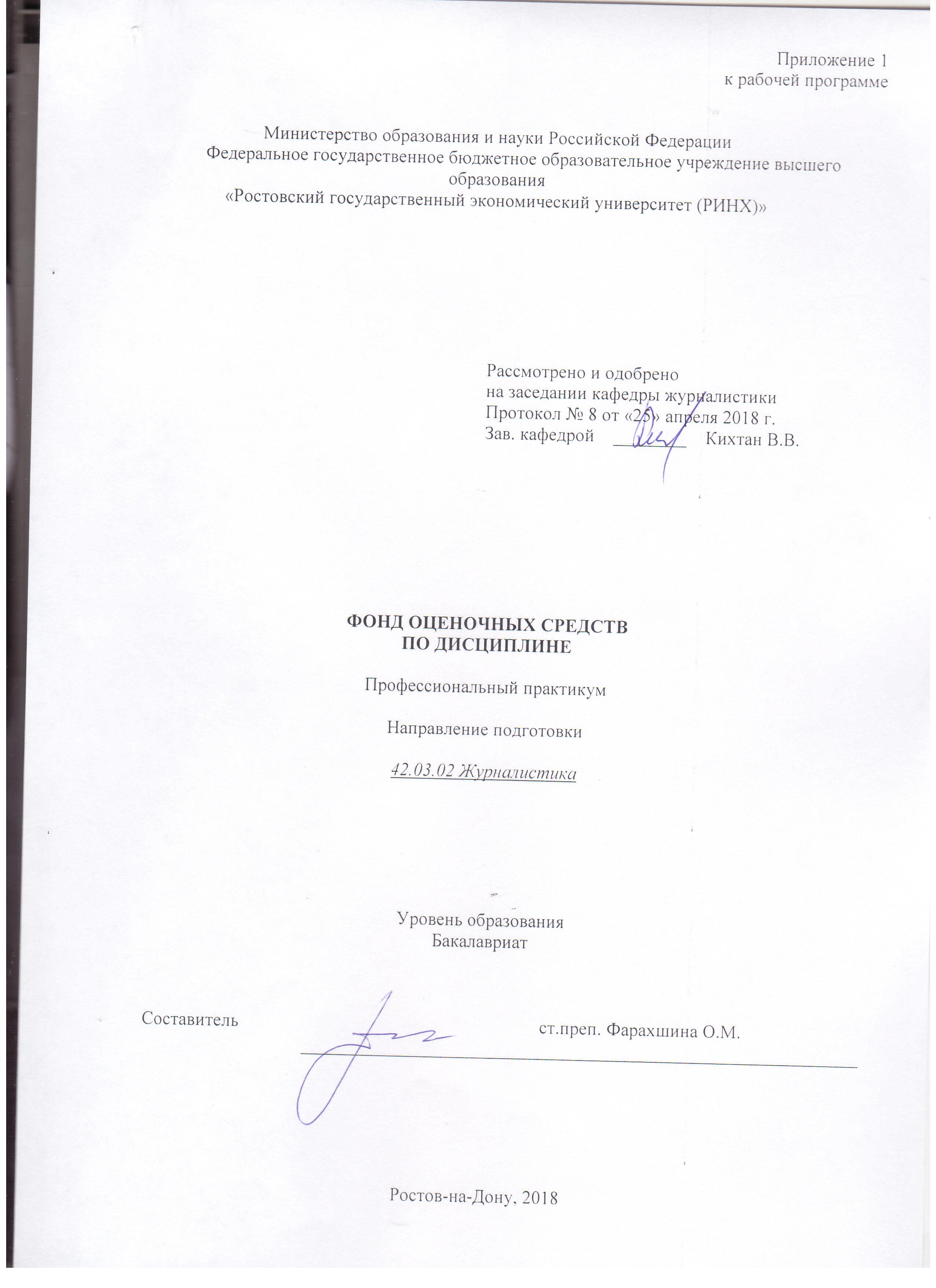 Оглавление1 Перечень компетенций с указанием этапов их формирования в процессе освоения образовательной программы	32 Описание показателей и критериев оценивания компетенций на различных этапах их формирования, описание шкал оценивания	33 Типовые контрольные задания или иные материалы, необходимые для оценки знаний, умений, навыков и (или) опыта деятельности, характеризующих этапы формирования компетенций в процессе освоения образовательной программы	54 Методические материалы, определяющие процедуры оценивания знаний, умений, навыков и (или) опыта деятельности, характеризующих этапы формирования компетенций	191 Перечень компетенций с указанием этапов их формирования в процессе освоения образовательной программыПеречень компетенций с указанием этапов их формирования представлен в п. 3. «Требования к результатам освоения дисциплины» рабочей программы дисциплины. 2 Описание показателей и критериев оценивания компетенций на различных этапах их формирования, описание шкал оценивания  2.1 Показатели и критерии оценивания компетенций:   2.2 Шкалы оценивания:   Текущий контроль успеваемости и промежуточная аттестация осуществляется в рамках накопительной балльно-рейтинговой системы в 100-балльной шкале:Экзамен:84-100 баллов (оценка «отлично») 67-83 баллов (оценка «хорошо») 50-66 баллов (оценка «удовлетворительно») 0-49 баллов (оценка «неудовлетворительно») Зачет: 50-100 баллов (зачет)0-49 баллов (незачет)3 Типовые контрольные задания или иные материалы, необходимые для оценки знаний, умений, навыков и (или) опыта деятельности, характеризующих этапы формирования компетенций в процессе освоения образовательной программыМинистерство образования и науки Российской ФедерацииФедеральное государственное бюджетное образовательное учреждение высшего образования«Ростовский государственный экономический университет (РИНХ)»Кафедра журналистикиТесты письменные и/или компьютерные*по дисциплине Профессиональный практикум 1. Форма диалога присутствует в журналистском жанреА. отчетаБ. корреспонденцииВ. заметкиГ. интервью2. К исследовательско-образным жанрам журналистики относитсяА. памфлетБ. статьяВ. эссеГ.Репортаж3. Закон РФ «О средствах массовой информации» был принят вА. 1991 годуБ. 1994 годуВ. 2001 годуГ. 2005 году4. Недопустимость злоупотребления свободой массовой информации закреплена вЗаконе РФ статьейА. десятойБ. четвертойВ. двадцать пятойГ. сорок первой5. Деятельность СМИ может быть прекращена или приостановлена на основанииЗакона РФ статьейА. тридцать третьейБ. шестнадцатойВ. шестидесятойГ. девятой6. Первые печатные периодические издания возникли после изобретенияКнигопечатанияА. Иоганном ГутенбергомБ. Иваном ФедоровымВ. Абрагамом ФергуеномГ. Теофрастом Рено7.Журналистов образно называют представителямиА. третьей властиБ. второй властиВ. четвертой властиГ. первой власти8. Пергамент как материал для письма был изобретен вА. РоссииБ. ЕвропеВ. АфрикеГ. Азии9. Бумага попала в Европу через Японию и арабские страны вА. XIV векеБ. X векеВ. XVII векеГ. XVIII веке10. День свободной прессы в России отмечаетсяА. 5 маяБ. 7 маяВ. 13 январяГ. 21 января11. В статье 29 Закона РФ о СМИ закреплено положение об обязательностиА. определения тиража изданияБ. аккредитации журналистаВ. обязательности бесплатных экземпляров периодических изданийГ. ответственности за злоупотребление свободой массовой информации12. Главная цель журналистского труда состоит вА. сборе информацииБ. ее обработкеВ. создании журналистского текстаГ. передаче информации13. Информационное сообщение о событии или мероприятии — этоА. корреспонденцияБ. отчетВ. эссеГ. очерк14. Эффект присутствия, достоверности, сопереживания характерен дляА. репортажаБ. фельетонаВ. отчетаГ. корреспонденции15. Анкетирование как способ получения информации используется в жанреА. репортажаБ. рецензииВ. обозренияГ. отчета16. Главная цель журналистского труда -А. информацияБ. коммуникацияВ. репрезентацияГ. интенсификация17. Редакция осуществляет свою деятельность на основе статьи Закона о СМИА. двадцать третьейБ. седьмойВ. девятнадцатойГ. сороковой18. Потиражный сбор СМИ, специализирующихся на производстве рекламных илиЭротических изданий, определяетсяА. главным редактором журналаБ. учредителем СМИВ. прокуратуройГ. Правительством РФ19. Выпуск программ эротического характера допускается по местному времениА. с 23 до 4 часовБ. с 21 до 5 часовВ. 24 до 5 часовГ.  24 часов20. Обязанности журналиста Законом РФ о СМИ закреплены в статьеА. пятидесятойБ. сорок девятойВ. десятойГ. шестьдесят третьей21. Главным компонентом любого рода и вида журналистики являетсяА. изображениеБ. звукВ. литературная основаГ. комментарий22. «Лид» в журналистике имеет значениеА. особенности языка произведенияБ. особенности стиляГ. жизненный материал произведенияД. первые фразы текста23. Слово «пластика» заимствовано изА. испанского языкаБ. греческого языкаВ. английского языкаГ. португальского языка24. «Строителем» кадра, специалистом, обеспечивающим пластику экрана вТележурналистике, являетсяА. осветительБ. редакторВ. операторГ. статист25. Монтаж, не свойственный журналистскому произведению -А. перпендикулярныйБ. ассоциативныйВ. перекрестныйГ. параллельный26. Учредителем (соучредителем) СМИ может бытьА. любой гражданин РФБ. лицо без гражданстваВ. гражданин, признанный недееспособнымГ. объединение граждан, предприятие, учреждение, чья деятельность законом неЗапрещена27. Расположите годы начала работы телевидения в городах России вХронологическом порядкеА. ЛенинградБ. КиевВ. МоскваГ. Краснодар28. Первым журналом для женщин в России былА. «Дамский мир»Б. «Женский вестник»В. «Работница»Г. «Женщина»29. В объекте радио — и телепрограмм реклама не должна превышатьА. 20 % объема вещанияБ. 40 % объема вещанияВ. 25 % объема вещания30 Распространение продукции СМИ допускается в том случае, еслиА. главным редактором дано разрешение на выход в свет (эфир)Б. формирование издания завершеноВ. сотрудники редакции проголосовали за выход изданияГ. получение разрешения административных органов2. Инструкция по выполнениюГруппа студентов делится на 2 подгруппы для оценки наибольшей эффективности усвоения материала. Каждая подгруппа получает свой объем тестов либо в распечатанном виде, либо в электронном. Возможно прохождение теста в соревновательном характере: на время, на развернутость ответа в дополнение к варианту ответа, на приведение примеров к предлагаемым ответам. Тесты рассматриваются студентом последовательно, маркировка правильного ответа, по мнению студента, обводится ручкой или маркером. Тексты сдаются или предоставляются (если они пройдены в электронном варианте) преподавателю. Результаты прохождения тестов, разбор ошибок преподаватель озвучивает в тот же день.3. Критерии оценки:- оценка «зачтено» выставляется студенту, если его ответы по тестам правильны от 65% общего числа ответов. Если прохождение тестов предполагало соревновательный эффект, то включаются критерии времени, полноты ответа, верности, яркости и оригинальности приведенных дополнительно примеров по тестам;- оценка «не зачтено» выставляется студенту, если его ответы по тестам неверны в 65-70% от общего числа ответов, либо если прохождение тестов предполагало соревновательный эффект, то включаются критерии времени, полноты ответа, верности, яркости и оригинальности приведенных дополнительно примеров по тестам;А также:-Оценка «отлично» 84-100 баллов – ответы по тестам фактически верны в 80%, что демонстрирует наличие глубоких исчерпывающих знаний в объеме пройденной программы дисциплины в соответствии с поставленными программой курса целями и задачами обучения; правильные, уверенные действия по применению полученных знаний на практике, усвоение основной и знакомство с дополнительной литературой;- Оценка «хорошо» 67-83 баллов - ответы по тестам фактически верны в 65%, что демонстрирует наличие достаточно полных знаний в объеме пройденной программы дисциплины в соответствии с целями обучения, правильные действия по применению знаний на практике, обучающийся усвоил основную литературу, рекомендованную в рабочей программе дисциплины;- Оценка «удовлетворительно» 50-66 баллов - ответы по тестам фактически верны в 50%, что демонстрирует наличие знаний не в полном объеме пройденного курса, наличие ответов с отдельными ошибками, возможны ошибки и по применению знаний на практике;- Оценка «неудовлетворительно» 0-49 баллов - ответы по тестам фактически верны в 30%, что демонстрирует ответы не связаны с вопросами, наличие грубых ошибок в ответе, непонимание сущности излагаемого вопроса, неумение применять знания на практике, неуверенность и неточность ответов.Составитель ________________________ О.М.Фарахшина «10» апреля 2018 г.Министерство образования и науки Российской ФедерацииФедеральное государственное бюджетное образовательное учреждение высшего образования«Ростовский государственный экономический университет (РИНХ)»Кафедра журналистикиПеречень дискуссионных тем для круглого стола(дискуссии, полемики, диспута, дебатов)по дисциплине Профессиональный практикум Тема 1. Комплексная модель издания и ее компоненты.Тема 2. Современные подходы к комплексному моделированию.Тема 3. Содержательная модель издания и ее составляющие.Тема 4. Что такое концепция издания? Как и кем она формируется и что определяет? Какие факторы необходимо учитывать при формировании концепции будущего издания?Тема 5. Понятие о типологических признаках издания как трамплине для запуска нового печатного проекта или трансформации уже существующего.Тема 6. Понятие о графической модели изданияТема 7. Медиакит издания: что это такое? Зачем он необходим? Основные правила его составления.Тема 8. Информационный рынок и его компоненты.Тема 9. Предпосылки основания периодического издания.Тема 10. Понятие медиабизнеса. Типы медиабизнеса в России и мире.Тема 11. Финансовая база издания.Тема 12. Бюджет печатного периодического издания.Тема 13. Редакционно-издательский менеджмент.Тема 14. Распространение периодического издания: стратегия и тактика.Тема 15. Бизнес-план редакции.Тема 16. Читательская аудитория как один из факторов, определяющих успешность печатного издания. Организация обратной связи: традиционные и современные способы.Тема 17. Электронная версия печатного СМИ. Современные концепции реализации электронной версии печатного СМИ.Программа проведения и/или методические рекомендации по подготовке и проведению. Студентам будет предложено организовать 3 или более подгруппы для выбора темы, угла зрения на данную тему или круга тем для дискуссионного обсуждения. Подготовка для дискуссии, полемики, круглого стола требует от студента прочтения и освоения дополнительной литературы, а также, если тема касается представления современных способов создания коммуникативной ситуаций, то студентам будет предложено продемонстрировать сценарий событий или программу действий, организовать в деловой игре показ события. От студентов, организующих круглый стол, должен быть делегирован модератор для организации и успешного проведения дискуссии. Модератор так же обязан свободно владеть выбранной для обсуждения темой, знать все проблемные точки обсуждения, уметь вовремя переключить или «разогреть» дискуссию.Критерии оценки:- оценка «зачтено» выставляется студенту, если его ответ является полным, самостоятельным, содержит элементы анализа, знание типологических особенностей издания и их подтверждение, знание исторических реалий прессы данной страны, особенностей публицистической системы образов и композиционного решения выбранных текстов;- оценка «не зачтено» выставляется студенту, если его ответ является не полным, несамостоятельным, не содержит элементы анализа типологических особенностей издания и в его ответе нет подтверждения сделанным выводам или отсутствуют выводы как таковые.А также:-Оценка «отлично» 84-100 баллов – ответы по тестам фактически верны в 80%, что демонстрирует наличие глубоких исчерпывающих знаний в объеме пройденной программы дисциплины в соответствии с поставленными программой курса целями и задачами обучения; правильные, уверенные действия по применению полученных знаний на практике, усвоение основной и знакомство с дополнительной литературой;- Оценка «хорошо» 67-83 баллов - ответы по тестам фактически верны в 65%, что демонстрирует наличие достаточно полных знаний в объеме пройденной программы дисциплины в соответствии с целями обучения, правильные действия по применению знаний на практике, обучающийся усвоил основную литературу, рекомендованную в рабочей программе дисциплины;- Оценка «удовлетворительно» 50-66 баллов - ответы по тестам фактически верны в 50%, что демонстрирует наличие знаний не в полном объеме пройденного курса, наличие ответов с отдельными ошибками, возможны ошибки и по применению знаний на практике;- Оценка «неудовлетворительно» 0-49 баллов - ответы по тестам фактически верны в 30%, что демонстрирует ответы не связаны с вопросами, наличие грубых ошибок в ответе, непонимание сущности излагаемого вопроса, неумение применять знания на практике, неуверенность и неточность ответов.Составитель ________________________ О.М.Фарахшина «10» апреля 2018 г.Министерство образования и науки Российской ФедерацииФедеральное государственное бюджетное образовательное учреждение высшего образования«Ростовский государственный экономический университет (РИНХ)»Кафедра ЖурналистикаТемы эссе, рефератовпо дисциплине Профессиональный практикум Темы для 2 курса:Тема «Средства массовой информации. Основные понятия»Изучить понятия: средства массовой информации, периодическое издание (газета, журнал, газета, журнал, альманах, бюллетень и др.), радио-, теле-, видео-, кинохроникальная программа, сетевое издание, информационное агентство; телеканал, радиоканал; продукция СМИ и ее распространение; редакция СМИ, главный редактор, журналист, учредитель, издатель, соучредитель, распространитель. Понятие об учредителе его правах и обязанностях. Понятие об издателе, его правах и обязанностях. Отношения средств массовой информации с гражданами и организациями. Права и обязанности журналистаТема «Регистрация СМИ»Принципы регистрации СМИ в соответствии с современным законодательством РФ. Процесс регистрации в зависимости от вида и типа СМИ. Статус редакции, учредителя, издателя. Редакция во взаимоотношениях с учредителем, издателем. Устав редакции. Возникновение прав и обязанностей после регистрации СМИ. Изучить принципы составления устава редакции. Типовые уставы редакции. Составление студентами устава редакции собственного печатного СМИТема «Структура современной редакции»Изучить специфику и устройство редакции современного печатного СМИ: деление на основные структурные части редакции (творческая, техническая, коммерческая); обязанности каждого структурного подразделения, алгоритмы функционирования каждого структурного подразделения редакцииТема «Творческая и техническая часть редакции современного печатного СМИ»Изучить принцип разделения труда в творческой части редакционного коллектива (управленческое и исполнительное звенья). Изучить принципы разделения труда в технической части редакции (корректоры, верстальщики, группа выпуска). Разобраться в функциональных обязанностях и должностных инструкциях сотрудников творческой и технической части редакционного коллектива современного печатного СМИ. Разделение студентов на творческие группы в соответствии с принципами функционального разделения труда в редакции современного печатного СМИТема «Моделирование в газетно-журнальном деле»Понятие о моделировании в газетно-журнальном деле. Истоки, история, успешный опыт. Моделирование на современном этапе. Концепция комплексной модели издания и ее компонентов. Подходы исследователей к комплексному моделированию: Тулупов, Табашников и др. Связь типа и модели издания. Концепция типологических признаков А.И. Акопова. Разбор печатных изданий на основе типологических признаковТема «Содержательная модель издания»Разобрать принцип создания содержательной модели (концепции) печатного СМИ. Закрепить основной алгоритм выработки концепции. Проработка основных компонентов содержательной модели: цели и задачи, аудитория, миссия издания, т.е. формирование типа издания. Аудитория как ключевой фактор. Способы изучения аудитории. Работа с фокус-группами. Формирование отличительных черт издания (особенность). Конкурентное преимущество. Структура издания. Жанрово-тематическое своеобразие. Специфика авторского состава в зависимости от типа. Языковые особенности. Связь содержания с оформлением. Создание студентами концепции собственной газеты или журналаТема «Графическая модель издания»Составить представление о том, что такое композиционно-графическая модель (КГМ) современного печатного СМИ (газета, журнал). Подходы к КГМ: Деордиев, Табашников, Галкин, Тулупов и др. Компоненты КГМ. Изучить основные элементы КГМ, принципы продумывания КГМ (на примерах существующих печатных СМИ). Удачная КГМ – прямая зависимость формы от содержания. Связь с типом издания. Анализ успешных и неуспешных КГМ существующих изданий. Создать КГМ собственного печатного СМИ (газета, журнал)Темы для 3 курса:Тема «Планирование номера»Разобрать типы и виды редакционных планов, проведение редакционной планерки. Изучить принципы составления сетевого графика печатного СМИ. Рассмотреть особенности составления «темника» и «портфеля редакции», специфику планирования специального выпуска и тематического номера печатного СМИ (газеты, журнала). Составление студентами «темника» и перспективного плана номера собственного печатного издания (газеты или журнала)Тема «Редакционный процесс выпуска номера»Разработка плана номера. Работа авторов над материалами согласно концепции. Верификация фактов. Составление макета номера. Работа фотографов над редакционными заданиями, работа над фотоматериалами. Работа художников-дизайнеров и дизайнеров-верстальщиков над макетом, иллюстративным и декоративным оформлением. Разработка сетки издания. Работа ответственного секретаря и главного редактора над материалами номера (редактура и контроль). Работа корректоров (первая корректура). Верстка номера. Работа главного редактора и ответ. секретаря с группой верстки. Повторная корректура номера. Подготовка к печати. Спуск полос. Создание оригинал-макета, подписание его в печать. Печать номераТема «Работа с читательской аудиторией»Способы организации обратной связи с читателями. Традиционные способы, новейшие способы. Обратная связь с читателями как форма анализа собственной работы и повышение конкурентоспособности печатного продукта. Формы работы с читателями. Письма читателей. Работа с нимиТема «Специальный номер издания»Понятие о спецвыпуске издания. Формы и виды спецвыпусков. Отличительные особенности спецвыпусков изданий. Спсобы реализации спецвыпусков. анализ имеющихся образцов специальных номеров газет и журналов. Разработка концепции спецвыпуска своего изданияТема «Выпуск приложений печатного издания»Приложения к газетам и журналам. Разновидности, причины их издания. Конкурентные преимущества. Анализ приложений газет и журналов (федеральных и региональных). Финансовые выгоды и издержки издания приложений. Разработка идеи приложений для собственного изданияТема «Формы организации медиабизнеса в России»Журналистика как товар. Закономерности формирования и развития информационного рынка. Аспекты и структура информационного рынка. Предпосылки основания периодического издания. Проблемы собственности в медиабизнесе. Финансовый капитал на информационном рынке России. Процесс концентрации средств массовой информации. Российский капитал на информационном рынке. Иностранный капитал на информационном рынкеТема «Бизнес-модель издания»Бизнес-модель издания как элемент комплексной модели. Ее составляющие и компоненты. Принципы разработки бизнес-модели издания. Модели ведения медиабизнеса: рекламоцентричная и продажецентричная модель. Их особенности и специфика. Связь типа издания с бизнес-моделью. Влияние содержательной, графической и экономической моделей издания друг на друга. Понятие о бизнес-плане и его компонентах. Разбор бизнес-моделей существующих на рынке изданийТема «Коммерческая часть редакции»Основные отделы коммерческой части редакции. Их функциональное назначение. Обязанности сотрудников. Бухгалтерия. Отдел рекламы. Отдел маркетинга и PR-коммуникаций. Отдел распространения. Структура коммерческой части федеральных и региональных печатных СМИ – схожесть и различия. Специфика функционирования каждого из отделов коммерческой части редакцииТема «Бюджет редакции»Понятие бюджета. Рассмотреть из чего складывается бюджет редакции, бюджет и баланс, расходная часть бюджета (основные статьи). Доходная часть бюджета: выручка от реализации тиража, реклама, издательская и коммерческая деятельность. Разобраться в ценовой политике редакции и редакционной прибыли. Рассмотреть как содержательная и графическая модели издания коррелируют с его экономической моделью (рекламоцентричная и продажецентричная модели медиабизнеса)Тема «Способы получения прибыли изданием»Доходная часть бюджета: выручка от реализации тиража, реклама, издательская и коммерческая деятельность. Разобраться в ценовой политике редакции и редакционной прибыли. Реклама как способ получения прибыли. Рекламная политика редакции. Публикация частных объявлений. Поиск рекламодателей. Изучить принципы составления информационной рассылки коммерческих предложений, составления медиа-кита издания, выработки технических требований для рекламодателей. Разработка коммерческих предложений студентами, создание студентами медиа-кита собственного печатного СМИ (газета, журнал).Темы для 4 курса:Тема «Традиционные способы распространения»Подписка. Подписные компании в федеральных и региональных СМИ. Работа СМИ со государственными и частными распространителями. Способы стимулирования интереса к изданию во время подписных кампаний. Успешный опыт проведения подписных кампаний печатных СМИ (федеральных и региональных): инструментарий. Розничная продажа. Организация розничной продажи. Лидеры розничной продажи в регионах. Доставка печатных СМИ. Служба доставки: варианты и целесообразность ее организации. Специфика распространения бесплатных изданийТема «Новейшие формы распространения периодических изданий»Электронная подписка на издания. Успешный опыт реализации данной концепции подписки федеральными и региональными СМИ. Инструменты стимулирования электронной подписки. Варианты ее реализации. Перспективы и проблемыТема «Концепция "Дистрибуция 360"»Рассмотреть современные подходы к выживанию печатных СМИ на медиарынкеТема «Основы редакционно-издательского маркетинга»Редакционно-издательский маркетинг. Изучение рынка периодических изданий. Исследование рынка покупателей (потребителей) информации. Изучение конкурентных изданий. Понятие маркетинговой кампании СМИ. Бюджет маркетинговых мероприятийТема «Традиционные способы продвижения СМИ»Традиционные методы редакционно-издательского маркетинга. Мониторинг рынка и конкурентов. Читательская конференция. Круглый стол. Анализ редакционной почты. Фестиваль издания. Реклама издания. Маркетинговая кампания. Этапы планирования маркетинговой кампанииТема «Новейшие средства продвижения СМИ»Особенности новых каналов продвижения продукта СМИ. Способы продвижения СМИ в Сети. Успешный опыт проведения маркетинговых кампаний СМИ в Сети (бесплатные и платные). Социальные медиа как инструмент эффективного продвижения СМИ. Преимущества и особенности.Изучение успешного опыта реализации маркетинговых кампаний и стратегий по продвижению СМИ в Сети. Разработка собственной маркетинговой стратегии продвижения своего СМИТема «Специфика контента в зависимости от аудитории издания»Разобрать, как контент коррелирует с аудиторией печатного СМИ. Изучить основные типы печатных СМИ на современном рынке. Проследить специфику профессиональных печатных СМИ. На основе полученных знаний скорректировать комплексную модель собственного печатного СМИ (газета, журнал)Тема «Этический и юридический аспекты производства журналистского контента»Изучить и рассмотреть принципы юридической ответственности редакционного коллектива (учредитель, издатель – редакционный коллектив; редакционный коллектив – общественные, политически и др. организации, социальные институты; редакционный коллектив – читательская аудитория). Рассмотреть алгоритм запроса информации редакцией у органов власти, общественных организаций. Исследовать этические принципы работы журналистом над творческим заданием редакции.Критерии оценки:- оценка «зачтено» выставляется студенту, если его доклад является полным, самостоятельным, содержит элементы анализа, знание типологических особенностей издания и их подтверждение, знание исторических реалий прессы данной страны, особенностей публицистической системы образов и композиционного решения выбранных текстов;- оценка «не зачтено» выставляется студенту, если его доклад является не полным, несамостоятельным, не содержит элементы анализа типологических особенностей издания и в его ответе нет подтверждения сделанным выводам или отсутствуют выводы как таковые.А также: -Оценка «отлично» 84-100 баллов - изложенный материал фактически верен, наличие глубоких исчерпывающих знаний в объеме пройденной программы дисциплины в соответствии с поставленными программой курса целями и задачами обучения; правильные, уверенные действия по применению полученных знаний на практике, грамотное и логически стройное изложение материала при ответе, усвоение основной и знакомство с дополнительной литературой;- Оценка «хорошо» 67-83 баллов - наличие твердых и достаточно полных знаний в объеме пройденной программы дисциплины в соответствии с целями обучения, правильные действия по применению знаний на практике, четкое изложение материала, допускаются отдельные логические и стилистические погрешности, обучающийся усвоил основную литературу, рекомендованную в рабочей программе дисциплины;- Оценка «удовлетворительно» 50-66 баллов - наличие твердых знаний в объеме пройденного курса в соответствии с целями обучения, изложение ответов с отдельными ошибками, уверенно исправленными после дополнительных вопросов; правильные в целом действия по применению знаний на практике;- Оценка «неудовлетворительно» 0-49 баллов - ответы не связаны с вопросами, наличие грубых ошибок в ответе, непонимание сущности излагаемого вопроса, неумение применять знания на практике, неуверенность и неточность ответов на дополнительные и наводящие вопросы.Составитель ________________________ О.М.Фарахшина «10» апреля 2018 г.Министерство образования и науки Российской ФедерацииФедеральное государственное бюджетное образовательное учреждение высшего образования«Ростовский государственный экономический университет (РИНХ)»Кафедра  Журналистика(наименование кафедры)Вопросы к зачету/экзаменупо дисциплине Профессиональный практикум Структура редакции: на какие основные части традиционно принято подразделять редакцию и почему?Творческая часть редакции: основные цели, задачи и функции и алгоритм работы всех ее звеньев.Структурный состав технической службы редакции, их обязанности каждого отдела и структурного подразделения. Какие обязательные компоненты должны быть в наличии технической части редакции?Коммерческая часть редакции: отделы и их предназначение. Основные функциональные обязанности данной части редакции.Редакция как творческий, производственный и трудовой коллектив. В чем состоит специфика такого коллектива (по каждому из определяющих коллектив особенностей). Юридическое регулирование взаимоотношений внутри редакции, редакции и собственника СМИ: устав, трудовой договор.Алгоритм подготовки одного номера издания (от задумки до реализации) – все этапы процесса.Основные законодательные акты, регулирующие и определяющие функционирование редакции и работу журналистов (законы и ключевые статьи, которые должен знать журналист и редактор).Алгоритм открытия нового печатного СМИ: процесс регистрации и т.д.Права и обязанности журналиста.Регулирование отношений между учредителем, издателем и редакционным коллективом.Комплексная модель издания и ее компоненты.Современные подходы к комплексному моделированию.Содержательная модель издания и ее составляющие.Что такое концепция издания? Как и кем она формируется и что определяет? Какие факторы необходимо учитывать при формировании концепции будущего издания?Понятие о типологических признаках издания как трамплине для запуска нового печатного проекта или трансформации уже существующего.Понятие о графической модели издания.Компоненты композиционно-графической модели по Деордиеву, Галкину, Табашникову.Техпаспорт издания. Его элементы и функциональное предназначение.Компоненты полной композиционно-графической модели.Сетевой график выхода.Планирование номера издания. Виды и типы планов, традиционно применяемых в редакции (с учетом специфики как издания, так и редакции).Формирование портфеля редакции, темника (от журналистского до редакторского).Понятие о спецвыпуске и тематическом номере издания: сущность, предназначение, варианты реализации. Подходы к воплощению.Приложения издания. Типы, цели, прибыль.Алгоритм работы с заказчиками-рекламодателями: варианты работы (разработка макета и публикация макетов заказчика), технические требования редакции, дедлайны, договоры как средство обезопасить себя.Медиакит издания: что это такое? Зачем он необходим? Основные правила его составления.Информационный рынок и его компоненты.Предпосылки основания периодического издания.Понятие медиабизнеса. Типы медиабизнеса в России и мире.Финансовая база издания.Бюджет печатного периодического издания.Доходная часть бюджета, ее компоненты.Ценовая политика редакции.Коммерческая деятельность редакции.Способы организации распространения печатного издания. Современные тенденции.Концепция «Дистрибуция 360».Редакционно-издательский менеджмент.Распространение периодического издания: стратегия и тактика.Бизнес-план редакции.Современные тенденции в оформлении и дизайне периодического печатного издания, которые необходимо учитывать при запуске нового проекта. Психологические особенности восприятия информации современной аудиторией.Вопросы к экзамену Редакционно-издательский маркетинг.Планирование и методы редакционно-издательского маркетинга.Маркетинговые ходы продвижения издания на рынке. Современные тенденции.Маркетинговые кампании по продвижению СМИ.Методика сбора информации: особенности работы с самым распространенным источником информации – представителями органов власти (алгоритм оформления официального запроса).Контент как ключевой фактор успешного проекта печатного СМИ: ориентация на аналитические жанры. Качество информации: принципы и правила проверки достоверности информации. Источники информации и работа с ними.Основные функции, которые должно выполнять печатное издание как СМИ (помимо собственно информационной). Как это соотносится с концепцией издания, его целями и задачами, аудиторией.Печатное СМИ – как коммерчески успешный проект и как связующее звено между гражданами и правительственными органами и др. социальными институтами: понятие о репутации издания (на конкретных примерах ныне существующих российских печатных периодических изданий).Читательская аудитория как один из факторов, определяющих успешность печатного издания. Организация обратной связи: традиционные и современные способы.Электронная версия печатного СМИ. Способы реализации и существующие варианты. Современные концепции реализации электронной версии печатного СМИ (на конкретных примерах ныне существующих российских СМИ).Критерии оценивания:- «зачтено» 50-100 баллов ставится, если изложенный материал фактически верен, наличие глубоких исчерпывающих знаний в объеме пройденной программы дисциплины в соответствии с поставленными программой курса целями и задачами обучения; правильные, уверенные действия по применению полученных знаний на практике, грамотное и логически стройное изложение материала при ответе, усвоение основной и знакомство с дополнительной литературой;- «не зачтено» 0-49 баллов ставится, если ответы не связаны с вопросами, наличие грубых ошибок в ответе, непонимание сущности излагаемого вопроса, неумение применять знания на практике, неуверенность и неточность ответов на дополнительные и наводящие вопросы.-Оценка «отлично» 84-100 баллов - изложенный материал фактически верен, наличие глубоких исчерпывающих знаний в объеме пройденной программы дисциплины в соответствии с поставленными программой курса целями и задачами обучения; правильные, уверенные действия по применению полученных знаний на практике, грамотное и логически стройное изложение материала при ответе, усвоение основной и знакомство с дополнительной литературой;- Оценка «хорошо» 67-83 баллов - наличие твердых и достаточно полных знаний в объеме пройденной программы дисциплины в соответствии с целями обучения, правильные действия по применению знаний на практике, четкое изложение материала, допускаются отдельные логические и стилистические погрешности, обучающийся усвоил основную литературу, рекомендованную в рабочей программе дисциплины;- Оценка «удовлетворительно» 50-66 баллов - наличие твердых знаний в объеме пройденного курса в соответствии с целями обучения, изложение ответов с отдельными ошибками, уверенно исправленными после дополнительных вопросов; правильные в целом действия по применению знаний на практике;- Оценка «неудовлетворительно» 0-49 баллов - ответы не связаны с вопросами, наличие грубых ошибок в ответе, непонимание сущности излагаемого вопроса, неумение применять знания на практике, неуверенность и неточность ответов на дополнительные и наводящие вопросы.Составитель ________________________ О.М.Фарахшина «10» апреля 2018 г.4 Методические материалы, определяющие процедуры оценивания знаний, умений, навыков и (или) опыта деятельности, характеризующих этапы формирования компетенцийПроцедуры оценивания включают в себя текущий контроль и промежуточную аттестацию.Текущий контроль успеваемости проводится с использованием оценочных средств, представленных в п. 3 данного приложения. Результаты текущего контроля доводятся до сведения студентов до промежуточной аттестации.   	Промежуточная аттестация проводится в форме зачетаи экзамена  для очной и заочной форм обучения. 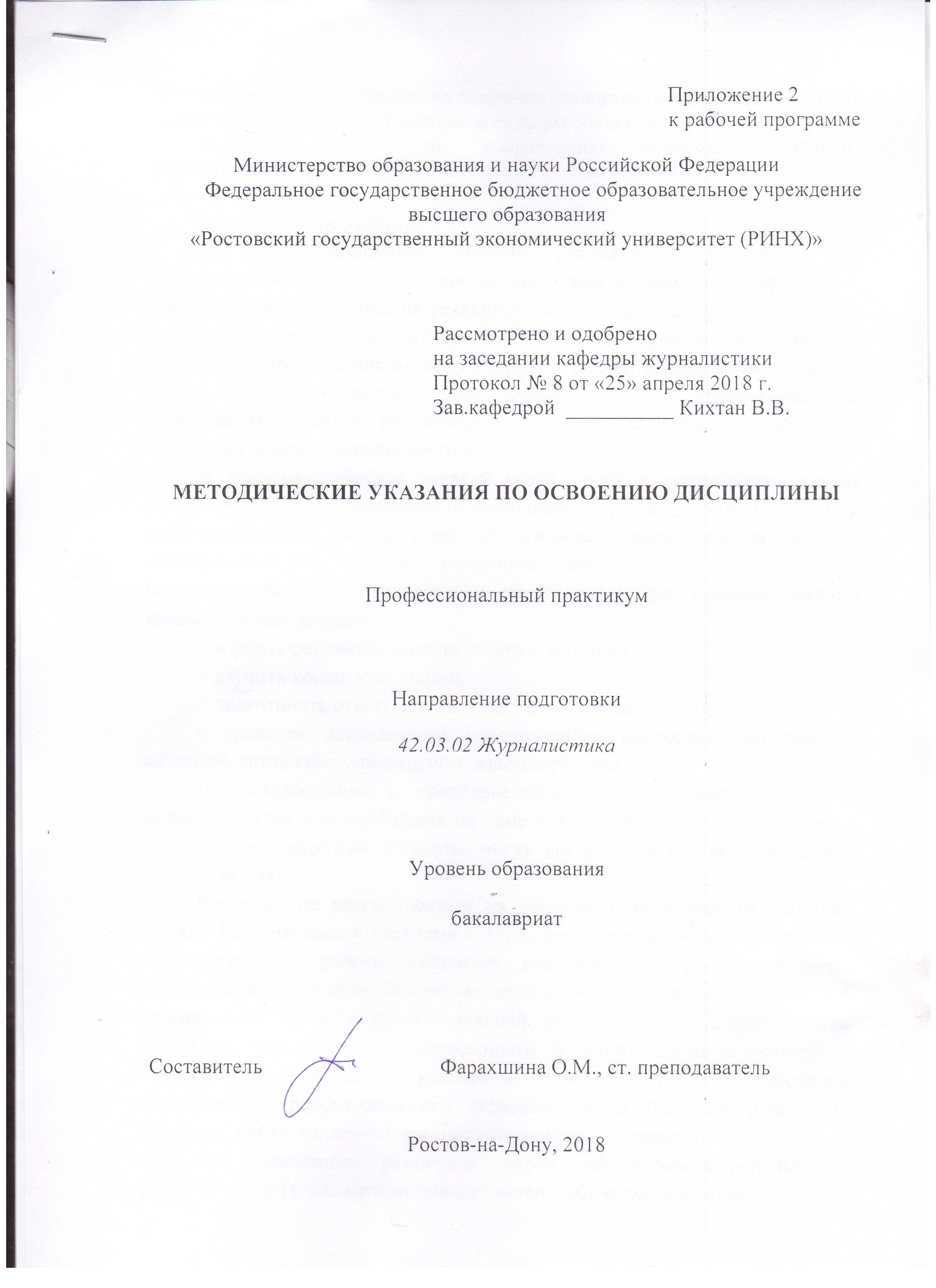 Методические указания по освоению дисциплины «Профессиональный практикум» адресованы студентам всех форм обучения.  Учебным планом по направлению подготовки 42.03.02 «Журналистика» предусмотрены следующие виды занятий:- лекции;- практические занятия;В ходе лекционных занятий рассматриваются блоки тем, раскрывающие современные концепции средств массовой информации, новейшие формы построения редакционного процесса, в котором участвует журналист, приводятся исследования опыта мировой журналистики, связанных с профессиональной культурой журналиста, понимание основных задач, которые выдвигает перед журналистом его профессиональная деятельность, даются рекомендации для самостоятельной работы и подготовке к практическим занятиям. В ходе практических занятий углубляются и закрепляются знания студентов по ряду рассмотренных на лекциях вопросов, развиваются навыки  профессиональных компетенций по готовности выполнять на высоком профессиональном уровне различные виды работ, связанные с профессиональными умениями. При подготовке к практическим занятиям каждый студент должен:  – изучить рекомендованную учебную литературу;  – изучить конспекты лекций;  – подготовить ответы на все вопросы по изучаемой теме; - провести исследование предложенных преподавателем текстов, ситуаций, актов коммуникативного взаимодействия. По согласованию с преподавателем студент может подготовить реферат, доклад или сообщение по теме занятия. В процессе подготовки к практическим занятиям студенты могут воспользоваться консультациями преподавателя.  Вопросы, не рассмотренные на лекциях и практических занятиях, должны быть изучены студентами в  ходе самостоятельной работы. Контроль  самостоятельной работы студентов над учебной программой курса  осуществляется  в ходе занятий методом устного опроса или посредством  тестирования. В ходе самостоятельной работы каждый студент обязан прочитать основную и по возможности дополнительную литературу по  изучаемой теме, дополнить конспекты лекций недостающим материалом, выписками из рекомендованных первоисточников. Выделить непонятные термины,  найти  их значение в энциклопедических словарях. При  реализации  различных  видов учебной работы используются разнообразные (в т.ч. интерактивные) методы обучения, в частности:   - интерактивная доска для подготовки и проведения лекционных и семинарских занятий.Для подготовки к занятиям, текущему контролю и промежуточной аттестации  студенты  могут  воспользоваться электронной библиотекой ВУЗа http://library.rsue.ru/ . Также обучающиеся могут  взять  на  дом необходимую  литературу  на  абонементе  вузовской библиотеки или воспользоваться читальными залами вуза.  УП: 42.03.02_1.plxУП: 42.03.02_1.plxУП: 42.03.02_1.plxстр. 3стр. 3Визирование РПД для исполнения в очередном учебном годуВизирование РПД для исполнения в очередном учебном годуОтдел образовательных программ и планирования учебного процесса Торопова Т.В. __________Рабочая программа пересмотрена, обсуждена и одобрена для исполнения в 2019-2020 учебном году на заседании кафедры ЖурналистикаЗав. кафедрой д.филол. н., проф. Кихтан В.В. _________________Программу составил(и):  ст.преп., Фарахшина О.М.; _________________Отдел образовательных программ и планирования учебного процесса Торопова Т.В. __________Рабочая программа пересмотрена, обсуждена и одобрена для исполнения в 2019-2020 учебном году на заседании кафедры ЖурналистикаЗав. кафедрой д.филол. н., проф. Кихтан В.В. _________________Программу составил(и):  ст.преп., Фарахшина О.М.; _________________Отдел образовательных программ и планирования учебного процесса Торопова Т.В. __________Рабочая программа пересмотрена, обсуждена и одобрена для исполнения в 2019-2020 учебном году на заседании кафедры ЖурналистикаЗав. кафедрой д.филол. н., проф. Кихтан В.В. _________________Программу составил(и):  ст.преп., Фарахшина О.М.; _________________Отдел образовательных программ и планирования учебного процесса Торопова Т.В. __________Рабочая программа пересмотрена, обсуждена и одобрена для исполнения в 2019-2020 учебном году на заседании кафедры ЖурналистикаЗав. кафедрой д.филол. н., проф. Кихтан В.В. _________________Программу составил(и):  ст.преп., Фарахшина О.М.; _________________Отдел образовательных программ и планирования учебного процесса Торопова Т.В. __________Рабочая программа пересмотрена, обсуждена и одобрена для исполнения в 2019-2020 учебном году на заседании кафедры ЖурналистикаЗав. кафедрой д.филол. н., проф. Кихтан В.В. _________________Программу составил(и):  ст.преп., Фарахшина О.М.; _________________Визирование РПД для исполнения в очередном учебном годуВизирование РПД для исполнения в очередном учебном годуОтдел образовательных программ и планирования учебного процесса Торопова Т.В. __________Рабочая программа пересмотрена, обсуждена и одобрена для исполнения в 2020-2021 учебном году на заседании кафедры ЖурналистикаЗав. кафедрой д.филол. н., проф. Кихтан В.В. _________________Программу составил(и):  ст.преп., Фарахшина О.М.; _________________Отдел образовательных программ и планирования учебного процесса Торопова Т.В. __________Рабочая программа пересмотрена, обсуждена и одобрена для исполнения в 2020-2021 учебном году на заседании кафедры ЖурналистикаЗав. кафедрой д.филол. н., проф. Кихтан В.В. _________________Программу составил(и):  ст.преп., Фарахшина О.М.; _________________Отдел образовательных программ и планирования учебного процесса Торопова Т.В. __________Рабочая программа пересмотрена, обсуждена и одобрена для исполнения в 2020-2021 учебном году на заседании кафедры ЖурналистикаЗав. кафедрой д.филол. н., проф. Кихтан В.В. _________________Программу составил(и):  ст.преп., Фарахшина О.М.; _________________Отдел образовательных программ и планирования учебного процесса Торопова Т.В. __________Рабочая программа пересмотрена, обсуждена и одобрена для исполнения в 2020-2021 учебном году на заседании кафедры ЖурналистикаЗав. кафедрой д.филол. н., проф. Кихтан В.В. _________________Программу составил(и):  ст.преп., Фарахшина О.М.; _________________Отдел образовательных программ и планирования учебного процесса Торопова Т.В. __________Рабочая программа пересмотрена, обсуждена и одобрена для исполнения в 2020-2021 учебном году на заседании кафедры ЖурналистикаЗав. кафедрой д.филол. н., проф. Кихтан В.В. _________________Программу составил(и):  ст.преп., Фарахшина О.М.; _________________Визирование РПД для исполнения в очередном учебном годуВизирование РПД для исполнения в очередном учебном годуОтдел образовательных программ и планирования учебного процесса Торопова Т.В. __________Рабочая программа пересмотрена, обсуждена и одобрена для исполнения в 2021-2022 учебном году на заседании кафедры ЖурналистикаЗав. кафедрой: д.филол. н., проф. Кихтан В.В. _________________Программу составил(и):  ст.преп., Фарахшина О.М.; _________________Отдел образовательных программ и планирования учебного процесса Торопова Т.В. __________Рабочая программа пересмотрена, обсуждена и одобрена для исполнения в 2021-2022 учебном году на заседании кафедры ЖурналистикаЗав. кафедрой: д.филол. н., проф. Кихтан В.В. _________________Программу составил(и):  ст.преп., Фарахшина О.М.; _________________Отдел образовательных программ и планирования учебного процесса Торопова Т.В. __________Рабочая программа пересмотрена, обсуждена и одобрена для исполнения в 2021-2022 учебном году на заседании кафедры ЖурналистикаЗав. кафедрой: д.филол. н., проф. Кихтан В.В. _________________Программу составил(и):  ст.преп., Фарахшина О.М.; _________________Отдел образовательных программ и планирования учебного процесса Торопова Т.В. __________Рабочая программа пересмотрена, обсуждена и одобрена для исполнения в 2021-2022 учебном году на заседании кафедры ЖурналистикаЗав. кафедрой: д.филол. н., проф. Кихтан В.В. _________________Программу составил(и):  ст.преп., Фарахшина О.М.; _________________Отдел образовательных программ и планирования учебного процесса Торопова Т.В. __________Рабочая программа пересмотрена, обсуждена и одобрена для исполнения в 2021-2022 учебном году на заседании кафедры ЖурналистикаЗав. кафедрой: д.филол. н., проф. Кихтан В.В. _________________Программу составил(и):  ст.преп., Фарахшина О.М.; _________________Визирование РПД для исполнения в очередном учебном годуВизирование РПД для исполнения в очередном учебном годуОтдел образовательных программ и планирования учебного процесса Торопова Т.В. __________Рабочая программа пересмотрена, обсуждена и одобрена для исполнения в 2022-2023 учебном году на заседании кафедры ЖурналистикаЗав. кафедрой: д.филол. н., проф. Кихтан В.В. _________________Программу составил(и):  ст.преп., Фарахшина О.М.; _________________Отдел образовательных программ и планирования учебного процесса Торопова Т.В. __________Рабочая программа пересмотрена, обсуждена и одобрена для исполнения в 2022-2023 учебном году на заседании кафедры ЖурналистикаЗав. кафедрой: д.филол. н., проф. Кихтан В.В. _________________Программу составил(и):  ст.преп., Фарахшина О.М.; _________________Отдел образовательных программ и планирования учебного процесса Торопова Т.В. __________Рабочая программа пересмотрена, обсуждена и одобрена для исполнения в 2022-2023 учебном году на заседании кафедры ЖурналистикаЗав. кафедрой: д.филол. н., проф. Кихтан В.В. _________________Программу составил(и):  ст.преп., Фарахшина О.М.; _________________Отдел образовательных программ и планирования учебного процесса Торопова Т.В. __________Рабочая программа пересмотрена, обсуждена и одобрена для исполнения в 2022-2023 учебном году на заседании кафедры ЖурналистикаЗав. кафедрой: д.филол. н., проф. Кихтан В.В. _________________Программу составил(и):  ст.преп., Фарахшина О.М.; _________________Отдел образовательных программ и планирования учебного процесса Торопова Т.В. __________Рабочая программа пересмотрена, обсуждена и одобрена для исполнения в 2022-2023 учебном году на заседании кафедры ЖурналистикаЗав. кафедрой: д.филол. н., проф. Кихтан В.В. _________________Программу составил(и):  ст.преп., Фарахшина О.М.; _________________УП: 42.03.02_1.plxУП: 42.03.02_1.plxУП: 42.03.02_1.plxУП: 42.03.02_1.plxУП: 42.03.02_1.plxстр. 41. ЦЕЛИ ОСВОЕНИЯ ДИСЦИПЛИНЫ1. ЦЕЛИ ОСВОЕНИЯ ДИСЦИПЛИНЫ1. ЦЕЛИ ОСВОЕНИЯ ДИСЦИПЛИНЫ1. ЦЕЛИ ОСВОЕНИЯ ДИСЦИПЛИНЫ1. ЦЕЛИ ОСВОЕНИЯ ДИСЦИПЛИНЫ1. ЦЕЛИ ОСВОЕНИЯ ДИСЦИПЛИНЫ1. ЦЕЛИ ОСВОЕНИЯ ДИСЦИПЛИНЫ1. ЦЕЛИ ОСВОЕНИЯ ДИСЦИПЛИНЫ1. ЦЕЛИ ОСВОЕНИЯ ДИСЦИПЛИНЫ1. ЦЕЛИ ОСВОЕНИЯ ДИСЦИПЛИНЫ1. ЦЕЛИ ОСВОЕНИЯ ДИСЦИПЛИНЫ1. ЦЕЛИ ОСВОЕНИЯ ДИСЦИПЛИНЫ1.1Цель: подготовка студентов к работе на высоком профессиональном уровне и формирование у студентов навыков работы в современной журналистике.Цель: подготовка студентов к работе на высоком профессиональном уровне и формирование у студентов навыков работы в современной журналистике.Цель: подготовка студентов к работе на высоком профессиональном уровне и формирование у студентов навыков работы в современной журналистике.Цель: подготовка студентов к работе на высоком профессиональном уровне и формирование у студентов навыков работы в современной журналистике.Цель: подготовка студентов к работе на высоком профессиональном уровне и формирование у студентов навыков работы в современной журналистике.Цель: подготовка студентов к работе на высоком профессиональном уровне и формирование у студентов навыков работы в современной журналистике.Цель: подготовка студентов к работе на высоком профессиональном уровне и формирование у студентов навыков работы в современной журналистике.Цель: подготовка студентов к работе на высоком профессиональном уровне и формирование у студентов навыков работы в современной журналистике.Цель: подготовка студентов к работе на высоком профессиональном уровне и формирование у студентов навыков работы в современной журналистике.Цель: подготовка студентов к работе на высоком профессиональном уровне и формирование у студентов навыков работы в современной журналистике.Цель: подготовка студентов к работе на высоком профессиональном уровне и формирование у студентов навыков работы в современной журналистике.1.2Задачи: приобретение практических навыков в организации работы учебной редакции, планировании медиапродукта, изготовление медиапродукта (учебной газеты, теле- или радиопрограммы), организация обратной связи с аудиторией учебного СМИ; осознание того, что журналистика представляет собою специализированную область творческой деятельности, осуществление определенных профессиональных обязанностей; уяснение того, какие факторы формируют данную систему профессиональных обязанностей и как они влияют на их характер;Задачи: приобретение практических навыков в организации работы учебной редакции, планировании медиапродукта, изготовление медиапродукта (учебной газеты, теле- или радиопрограммы), организация обратной связи с аудиторией учебного СМИ; осознание того, что журналистика представляет собою специализированную область творческой деятельности, осуществление определенных профессиональных обязанностей; уяснение того, какие факторы формируют данную систему профессиональных обязанностей и как они влияют на их характер;Задачи: приобретение практических навыков в организации работы учебной редакции, планировании медиапродукта, изготовление медиапродукта (учебной газеты, теле- или радиопрограммы), организация обратной связи с аудиторией учебного СМИ; осознание того, что журналистика представляет собою специализированную область творческой деятельности, осуществление определенных профессиональных обязанностей; уяснение того, какие факторы формируют данную систему профессиональных обязанностей и как они влияют на их характер;Задачи: приобретение практических навыков в организации работы учебной редакции, планировании медиапродукта, изготовление медиапродукта (учебной газеты, теле- или радиопрограммы), организация обратной связи с аудиторией учебного СМИ; осознание того, что журналистика представляет собою специализированную область творческой деятельности, осуществление определенных профессиональных обязанностей; уяснение того, какие факторы формируют данную систему профессиональных обязанностей и как они влияют на их характер;Задачи: приобретение практических навыков в организации работы учебной редакции, планировании медиапродукта, изготовление медиапродукта (учебной газеты, теле- или радиопрограммы), организация обратной связи с аудиторией учебного СМИ; осознание того, что журналистика представляет собою специализированную область творческой деятельности, осуществление определенных профессиональных обязанностей; уяснение того, какие факторы формируют данную систему профессиональных обязанностей и как они влияют на их характер;Задачи: приобретение практических навыков в организации работы учебной редакции, планировании медиапродукта, изготовление медиапродукта (учебной газеты, теле- или радиопрограммы), организация обратной связи с аудиторией учебного СМИ; осознание того, что журналистика представляет собою специализированную область творческой деятельности, осуществление определенных профессиональных обязанностей; уяснение того, какие факторы формируют данную систему профессиональных обязанностей и как они влияют на их характер;Задачи: приобретение практических навыков в организации работы учебной редакции, планировании медиапродукта, изготовление медиапродукта (учебной газеты, теле- или радиопрограммы), организация обратной связи с аудиторией учебного СМИ; осознание того, что журналистика представляет собою специализированную область творческой деятельности, осуществление определенных профессиональных обязанностей; уяснение того, какие факторы формируют данную систему профессиональных обязанностей и как они влияют на их характер;Задачи: приобретение практических навыков в организации работы учебной редакции, планировании медиапродукта, изготовление медиапродукта (учебной газеты, теле- или радиопрограммы), организация обратной связи с аудиторией учебного СМИ; осознание того, что журналистика представляет собою специализированную область творческой деятельности, осуществление определенных профессиональных обязанностей; уяснение того, какие факторы формируют данную систему профессиональных обязанностей и как они влияют на их характер;Задачи: приобретение практических навыков в организации работы учебной редакции, планировании медиапродукта, изготовление медиапродукта (учебной газеты, теле- или радиопрограммы), организация обратной связи с аудиторией учебного СМИ; осознание того, что журналистика представляет собою специализированную область творческой деятельности, осуществление определенных профессиональных обязанностей; уяснение того, какие факторы формируют данную систему профессиональных обязанностей и как они влияют на их характер;Задачи: приобретение практических навыков в организации работы учебной редакции, планировании медиапродукта, изготовление медиапродукта (учебной газеты, теле- или радиопрограммы), организация обратной связи с аудиторией учебного СМИ; осознание того, что журналистика представляет собою специализированную область творческой деятельности, осуществление определенных профессиональных обязанностей; уяснение того, какие факторы формируют данную систему профессиональных обязанностей и как они влияют на их характер;Задачи: приобретение практических навыков в организации работы учебной редакции, планировании медиапродукта, изготовление медиапродукта (учебной газеты, теле- или радиопрограммы), организация обратной связи с аудиторией учебного СМИ; осознание того, что журналистика представляет собою специализированную область творческой деятельности, осуществление определенных профессиональных обязанностей; уяснение того, какие факторы формируют данную систему профессиональных обязанностей и как они влияют на их характер;1.3уточнение представления о составе профессиональных обязанностей журналиста в периодической печати, на радио и телевидении; освоение основных форм участия журналиста в планировании, организации, конструировании массовых информационных потоков и выпуске их «в свет» и «в эфир»; получение навыков в создании газеты, журналауточнение представления о составе профессиональных обязанностей журналиста в периодической печати, на радио и телевидении; освоение основных форм участия журналиста в планировании, организации, конструировании массовых информационных потоков и выпуске их «в свет» и «в эфир»; получение навыков в создании газеты, журналауточнение представления о составе профессиональных обязанностей журналиста в периодической печати, на радио и телевидении; освоение основных форм участия журналиста в планировании, организации, конструировании массовых информационных потоков и выпуске их «в свет» и «в эфир»; получение навыков в создании газеты, журналауточнение представления о составе профессиональных обязанностей журналиста в периодической печати, на радио и телевидении; освоение основных форм участия журналиста в планировании, организации, конструировании массовых информационных потоков и выпуске их «в свет» и «в эфир»; получение навыков в создании газеты, журналауточнение представления о составе профессиональных обязанностей журналиста в периодической печати, на радио и телевидении; освоение основных форм участия журналиста в планировании, организации, конструировании массовых информационных потоков и выпуске их «в свет» и «в эфир»; получение навыков в создании газеты, журналауточнение представления о составе профессиональных обязанностей журналиста в периодической печати, на радио и телевидении; освоение основных форм участия журналиста в планировании, организации, конструировании массовых информационных потоков и выпуске их «в свет» и «в эфир»; получение навыков в создании газеты, журналауточнение представления о составе профессиональных обязанностей журналиста в периодической печати, на радио и телевидении; освоение основных форм участия журналиста в планировании, организации, конструировании массовых информационных потоков и выпуске их «в свет» и «в эфир»; получение навыков в создании газеты, журналауточнение представления о составе профессиональных обязанностей журналиста в периодической печати, на радио и телевидении; освоение основных форм участия журналиста в планировании, организации, конструировании массовых информационных потоков и выпуске их «в свет» и «в эфир»; получение навыков в создании газеты, журналауточнение представления о составе профессиональных обязанностей журналиста в периодической печати, на радио и телевидении; освоение основных форм участия журналиста в планировании, организации, конструировании массовых информационных потоков и выпуске их «в свет» и «в эфир»; получение навыков в создании газеты, журналауточнение представления о составе профессиональных обязанностей журналиста в периодической печати, на радио и телевидении; освоение основных форм участия журналиста в планировании, организации, конструировании массовых информационных потоков и выпуске их «в свет» и «в эфир»; получение навыков в создании газеты, журналауточнение представления о составе профессиональных обязанностей журналиста в периодической печати, на радио и телевидении; освоение основных форм участия журналиста в планировании, организации, конструировании массовых информационных потоков и выпуске их «в свет» и «в эфир»; получение навыков в создании газеты, журнала2. МЕСТО ДИСЦИПЛИНЫ В СТРУКТУРЕ ОБРАЗОВАТЕЛЬНОЙ ПРОГРАММЫ2. МЕСТО ДИСЦИПЛИНЫ В СТРУКТУРЕ ОБРАЗОВАТЕЛЬНОЙ ПРОГРАММЫ2. МЕСТО ДИСЦИПЛИНЫ В СТРУКТУРЕ ОБРАЗОВАТЕЛЬНОЙ ПРОГРАММЫ2. МЕСТО ДИСЦИПЛИНЫ В СТРУКТУРЕ ОБРАЗОВАТЕЛЬНОЙ ПРОГРАММЫ2. МЕСТО ДИСЦИПЛИНЫ В СТРУКТУРЕ ОБРАЗОВАТЕЛЬНОЙ ПРОГРАММЫ2. МЕСТО ДИСЦИПЛИНЫ В СТРУКТУРЕ ОБРАЗОВАТЕЛЬНОЙ ПРОГРАММЫ2. МЕСТО ДИСЦИПЛИНЫ В СТРУКТУРЕ ОБРАЗОВАТЕЛЬНОЙ ПРОГРАММЫ2. МЕСТО ДИСЦИПЛИНЫ В СТРУКТУРЕ ОБРАЗОВАТЕЛЬНОЙ ПРОГРАММЫ2. МЕСТО ДИСЦИПЛИНЫ В СТРУКТУРЕ ОБРАЗОВАТЕЛЬНОЙ ПРОГРАММЫ2. МЕСТО ДИСЦИПЛИНЫ В СТРУКТУРЕ ОБРАЗОВАТЕЛЬНОЙ ПРОГРАММЫ2. МЕСТО ДИСЦИПЛИНЫ В СТРУКТУРЕ ОБРАЗОВАТЕЛЬНОЙ ПРОГРАММЫ2. МЕСТО ДИСЦИПЛИНЫ В СТРУКТУРЕ ОБРАЗОВАТЕЛЬНОЙ ПРОГРАММЫЦикл (раздел) ООП:Цикл (раздел) ООП:Цикл (раздел) ООП:Б1.ВБ1.ВБ1.ВБ1.ВБ1.ВБ1.ВБ1.ВБ1.ВБ1.В2.1Требования к предварительной подготовке обучающегося:Требования к предварительной подготовке обучающегося:Требования к предварительной подготовке обучающегося:Требования к предварительной подготовке обучающегося:Требования к предварительной подготовке обучающегося:Требования к предварительной подготовке обучающегося:Требования к предварительной подготовке обучающегося:Требования к предварительной подготовке обучающегося:Требования к предварительной подготовке обучающегося:Требования к предварительной подготовке обучающегося:Требования к предварительной подготовке обучающегося:2.1.1Необходимыми условиями для успешного освоения дисциплины являются навыки, знания и умения, полученные в результате изучения следующих дисциплин: Практика по получению первичных профессиональных умений и навыков, Основы теории коммуникации, Правовые основы журналистикиНеобходимыми условиями для успешного освоения дисциплины являются навыки, знания и умения, полученные в результате изучения следующих дисциплин: Практика по получению первичных профессиональных умений и навыков, Основы теории коммуникации, Правовые основы журналистикиНеобходимыми условиями для успешного освоения дисциплины являются навыки, знания и умения, полученные в результате изучения следующих дисциплин: Практика по получению первичных профессиональных умений и навыков, Основы теории коммуникации, Правовые основы журналистикиНеобходимыми условиями для успешного освоения дисциплины являются навыки, знания и умения, полученные в результате изучения следующих дисциплин: Практика по получению первичных профессиональных умений и навыков, Основы теории коммуникации, Правовые основы журналистикиНеобходимыми условиями для успешного освоения дисциплины являются навыки, знания и умения, полученные в результате изучения следующих дисциплин: Практика по получению первичных профессиональных умений и навыков, Основы теории коммуникации, Правовые основы журналистикиНеобходимыми условиями для успешного освоения дисциплины являются навыки, знания и умения, полученные в результате изучения следующих дисциплин: Практика по получению первичных профессиональных умений и навыков, Основы теории коммуникации, Правовые основы журналистикиНеобходимыми условиями для успешного освоения дисциплины являются навыки, знания и умения, полученные в результате изучения следующих дисциплин: Практика по получению первичных профессиональных умений и навыков, Основы теории коммуникации, Правовые основы журналистикиНеобходимыми условиями для успешного освоения дисциплины являются навыки, знания и умения, полученные в результате изучения следующих дисциплин: Практика по получению первичных профессиональных умений и навыков, Основы теории коммуникации, Правовые основы журналистикиНеобходимыми условиями для успешного освоения дисциплины являются навыки, знания и умения, полученные в результате изучения следующих дисциплин: Практика по получению первичных профессиональных умений и навыков, Основы теории коммуникации, Правовые основы журналистикиНеобходимыми условиями для успешного освоения дисциплины являются навыки, знания и умения, полученные в результате изучения следующих дисциплин: Практика по получению первичных профессиональных умений и навыков, Основы теории коммуникации, Правовые основы журналистикиНеобходимыми условиями для успешного освоения дисциплины являются навыки, знания и умения, полученные в результате изучения следующих дисциплин: Практика по получению первичных профессиональных умений и навыков, Основы теории коммуникации, Правовые основы журналистики2.2Дисциплины и практики, для которых освоение данной дисциплины (модуля) необходимо как предшествующее:Дисциплины и практики, для которых освоение данной дисциплины (модуля) необходимо как предшествующее:Дисциплины и практики, для которых освоение данной дисциплины (модуля) необходимо как предшествующее:Дисциплины и практики, для которых освоение данной дисциплины (модуля) необходимо как предшествующее:Дисциплины и практики, для которых освоение данной дисциплины (модуля) необходимо как предшествующее:Дисциплины и практики, для которых освоение данной дисциплины (модуля) необходимо как предшествующее:Дисциплины и практики, для которых освоение данной дисциплины (модуля) необходимо как предшествующее:Дисциплины и практики, для которых освоение данной дисциплины (модуля) необходимо как предшествующее:Дисциплины и практики, для которых освоение данной дисциплины (модуля) необходимо как предшествующее:Дисциплины и практики, для которых освоение данной дисциплины (модуля) необходимо как предшествующее:Дисциплины и практики, для которых освоение данной дисциплины (модуля) необходимо как предшествующее:2.2.1Журналистика и медиарынокЖурналистика и медиарынокЖурналистика и медиарынокЖурналистика и медиарынокЖурналистика и медиарынокЖурналистика и медиарынокЖурналистика и медиарынокЖурналистика и медиарынокЖурналистика и медиарынокЖурналистика и медиарынокЖурналистика и медиарынок2.2.2Журналистское образование и культура учебного трудаЖурналистское образование и культура учебного трудаЖурналистское образование и культура учебного трудаЖурналистское образование и культура учебного трудаЖурналистское образование и культура учебного трудаЖурналистское образование и культура учебного трудаЖурналистское образование и культура учебного трудаЖурналистское образование и культура учебного трудаЖурналистское образование и культура учебного трудаЖурналистское образование и культура учебного трудаЖурналистское образование и культура учебного труда2.2.3Новейшие средства массовой коммуникацииНовейшие средства массовой коммуникацииНовейшие средства массовой коммуникацииНовейшие средства массовой коммуникацииНовейшие средства массовой коммуникацииНовейшие средства массовой коммуникацииНовейшие средства массовой коммуникацииНовейшие средства массовой коммуникацииНовейшие средства массовой коммуникацииНовейшие средства массовой коммуникацииНовейшие средства массовой коммуникации3. ТРЕБОВАНИЯ К РЕЗУЛЬТАТАМ ОСВОЕНИЯ ДИСЦИПЛИНЫ3. ТРЕБОВАНИЯ К РЕЗУЛЬТАТАМ ОСВОЕНИЯ ДИСЦИПЛИНЫ3. ТРЕБОВАНИЯ К РЕЗУЛЬТАТАМ ОСВОЕНИЯ ДИСЦИПЛИНЫ3. ТРЕБОВАНИЯ К РЕЗУЛЬТАТАМ ОСВОЕНИЯ ДИСЦИПЛИНЫ3. ТРЕБОВАНИЯ К РЕЗУЛЬТАТАМ ОСВОЕНИЯ ДИСЦИПЛИНЫ3. ТРЕБОВАНИЯ К РЕЗУЛЬТАТАМ ОСВОЕНИЯ ДИСЦИПЛИНЫ3. ТРЕБОВАНИЯ К РЕЗУЛЬТАТАМ ОСВОЕНИЯ ДИСЦИПЛИНЫ3. ТРЕБОВАНИЯ К РЕЗУЛЬТАТАМ ОСВОЕНИЯ ДИСЦИПЛИНЫ3. ТРЕБОВАНИЯ К РЕЗУЛЬТАТАМ ОСВОЕНИЯ ДИСЦИПЛИНЫ3. ТРЕБОВАНИЯ К РЕЗУЛЬТАТАМ ОСВОЕНИЯ ДИСЦИПЛИНЫ3. ТРЕБОВАНИЯ К РЕЗУЛЬТАТАМ ОСВОЕНИЯ ДИСЦИПЛИНЫ3. ТРЕБОВАНИЯ К РЕЗУЛЬТАТАМ ОСВОЕНИЯ ДИСЦИПЛИНЫОПК-9: способностью базироваться на современном представлении о роли аудитории в потреблении и производстве массовой информации, знать методы изучения аудитории, понимать социальный смысл общественного участия в функционировании СМИ, природу и роль общественного мнения, знать основные методы его изучения, использовать эффективные формы взаимодействия с нимОПК-9: способностью базироваться на современном представлении о роли аудитории в потреблении и производстве массовой информации, знать методы изучения аудитории, понимать социальный смысл общественного участия в функционировании СМИ, природу и роль общественного мнения, знать основные методы его изучения, использовать эффективные формы взаимодействия с нимОПК-9: способностью базироваться на современном представлении о роли аудитории в потреблении и производстве массовой информации, знать методы изучения аудитории, понимать социальный смысл общественного участия в функционировании СМИ, природу и роль общественного мнения, знать основные методы его изучения, использовать эффективные формы взаимодействия с нимОПК-9: способностью базироваться на современном представлении о роли аудитории в потреблении и производстве массовой информации, знать методы изучения аудитории, понимать социальный смысл общественного участия в функционировании СМИ, природу и роль общественного мнения, знать основные методы его изучения, использовать эффективные формы взаимодействия с нимОПК-9: способностью базироваться на современном представлении о роли аудитории в потреблении и производстве массовой информации, знать методы изучения аудитории, понимать социальный смысл общественного участия в функционировании СМИ, природу и роль общественного мнения, знать основные методы его изучения, использовать эффективные формы взаимодействия с нимОПК-9: способностью базироваться на современном представлении о роли аудитории в потреблении и производстве массовой информации, знать методы изучения аудитории, понимать социальный смысл общественного участия в функционировании СМИ, природу и роль общественного мнения, знать основные методы его изучения, использовать эффективные формы взаимодействия с нимОПК-9: способностью базироваться на современном представлении о роли аудитории в потреблении и производстве массовой информации, знать методы изучения аудитории, понимать социальный смысл общественного участия в функционировании СМИ, природу и роль общественного мнения, знать основные методы его изучения, использовать эффективные формы взаимодействия с нимОПК-9: способностью базироваться на современном представлении о роли аудитории в потреблении и производстве массовой информации, знать методы изучения аудитории, понимать социальный смысл общественного участия в функционировании СМИ, природу и роль общественного мнения, знать основные методы его изучения, использовать эффективные формы взаимодействия с нимОПК-9: способностью базироваться на современном представлении о роли аудитории в потреблении и производстве массовой информации, знать методы изучения аудитории, понимать социальный смысл общественного участия в функционировании СМИ, природу и роль общественного мнения, знать основные методы его изучения, использовать эффективные формы взаимодействия с нимОПК-9: способностью базироваться на современном представлении о роли аудитории в потреблении и производстве массовой информации, знать методы изучения аудитории, понимать социальный смысл общественного участия в функционировании СМИ, природу и роль общественного мнения, знать основные методы его изучения, использовать эффективные формы взаимодействия с нимОПК-9: способностью базироваться на современном представлении о роли аудитории в потреблении и производстве массовой информации, знать методы изучения аудитории, понимать социальный смысл общественного участия в функционировании СМИ, природу и роль общественного мнения, знать основные методы его изучения, использовать эффективные формы взаимодействия с нимОПК-9: способностью базироваться на современном представлении о роли аудитории в потреблении и производстве массовой информации, знать методы изучения аудитории, понимать социальный смысл общественного участия в функционировании СМИ, природу и роль общественного мнения, знать основные методы его изучения, использовать эффективные формы взаимодействия с нимЗнать:Знать:Знать:Знать:Знать:Знать:Знать:Знать:Знать:Знать:Знать:Знать:систему СМИ во всем многообразии их проявлений и функционированиясистему СМИ во всем многообразии их проявлений и функционированиясистему СМИ во всем многообразии их проявлений и функционированиясистему СМИ во всем многообразии их проявлений и функционированиясистему СМИ во всем многообразии их проявлений и функционированиясистему СМИ во всем многообразии их проявлений и функционированиясистему СМИ во всем многообразии их проявлений и функционированиясистему СМИ во всем многообразии их проявлений и функционированиясистему СМИ во всем многообразии их проявлений и функционированиясистему СМИ во всем многообразии их проявлений и функционированиясистему СМИ во всем многообразии их проявлений и функционированиясистему СМИ во всем многообразии их проявлений и функционированияУметь:Уметь:Уметь:Уметь:Уметь:Уметь:Уметь:Уметь:Уметь:Уметь:Уметь:Уметь:аналитически подходить к исследованию различных целей и задач, реализуемых посредством деятельности средств массовых коммуникацийаналитически подходить к исследованию различных целей и задач, реализуемых посредством деятельности средств массовых коммуникацийаналитически подходить к исследованию различных целей и задач, реализуемых посредством деятельности средств массовых коммуникацийаналитически подходить к исследованию различных целей и задач, реализуемых посредством деятельности средств массовых коммуникацийаналитически подходить к исследованию различных целей и задач, реализуемых посредством деятельности средств массовых коммуникацийаналитически подходить к исследованию различных целей и задач, реализуемых посредством деятельности средств массовых коммуникацийаналитически подходить к исследованию различных целей и задач, реализуемых посредством деятельности средств массовых коммуникацийаналитически подходить к исследованию различных целей и задач, реализуемых посредством деятельности средств массовых коммуникацийаналитически подходить к исследованию различных целей и задач, реализуемых посредством деятельности средств массовых коммуникацийаналитически подходить к исследованию различных целей и задач, реализуемых посредством деятельности средств массовых коммуникацийаналитически подходить к исследованию различных целей и задач, реализуемых посредством деятельности средств массовых коммуникацийаналитически подходить к исследованию различных целей и задач, реализуемых посредством деятельности средств массовых коммуникацийВладеть:Владеть:Владеть:Владеть:Владеть:Владеть:Владеть:Владеть:Владеть:Владеть:Владеть:Владеть:навыками информационного влияния массовых коммуникаций на различные социальные структурынавыками информационного влияния массовых коммуникаций на различные социальные структурынавыками информационного влияния массовых коммуникаций на различные социальные структурынавыками информационного влияния массовых коммуникаций на различные социальные структурынавыками информационного влияния массовых коммуникаций на различные социальные структурынавыками информационного влияния массовых коммуникаций на различные социальные структурынавыками информационного влияния массовых коммуникаций на различные социальные структурынавыками информационного влияния массовых коммуникаций на различные социальные структурынавыками информационного влияния массовых коммуникаций на различные социальные структурынавыками информационного влияния массовых коммуникаций на различные социальные структурынавыками информационного влияния массовых коммуникаций на различные социальные структурынавыками информационного влияния массовых коммуникаций на различные социальные структурыПК-7: способностью участвовать в производственном процессе выхода печатного издания, теле-, радиопрограммы, мультимедийного материала в соответствии с современными технологическими требованиямиПК-7: способностью участвовать в производственном процессе выхода печатного издания, теле-, радиопрограммы, мультимедийного материала в соответствии с современными технологическими требованиямиПК-7: способностью участвовать в производственном процессе выхода печатного издания, теле-, радиопрограммы, мультимедийного материала в соответствии с современными технологическими требованиямиПК-7: способностью участвовать в производственном процессе выхода печатного издания, теле-, радиопрограммы, мультимедийного материала в соответствии с современными технологическими требованиямиПК-7: способностью участвовать в производственном процессе выхода печатного издания, теле-, радиопрограммы, мультимедийного материала в соответствии с современными технологическими требованиямиПК-7: способностью участвовать в производственном процессе выхода печатного издания, теле-, радиопрограммы, мультимедийного материала в соответствии с современными технологическими требованиямиПК-7: способностью участвовать в производственном процессе выхода печатного издания, теле-, радиопрограммы, мультимедийного материала в соответствии с современными технологическими требованиямиПК-7: способностью участвовать в производственном процессе выхода печатного издания, теле-, радиопрограммы, мультимедийного материала в соответствии с современными технологическими требованиямиПК-7: способностью участвовать в производственном процессе выхода печатного издания, теле-, радиопрограммы, мультимедийного материала в соответствии с современными технологическими требованиямиПК-7: способностью участвовать в производственном процессе выхода печатного издания, теле-, радиопрограммы, мультимедийного материала в соответствии с современными технологическими требованиямиПК-7: способностью участвовать в производственном процессе выхода печатного издания, теле-, радиопрограммы, мультимедийного материала в соответствии с современными технологическими требованиямиПК-7: способностью участвовать в производственном процессе выхода печатного издания, теле-, радиопрограммы, мультимедийного материала в соответствии с современными технологическими требованиямиЗнать:Знать:Знать:Знать:Знать:Знать:Знать:Знать:Знать:Знать:Знать:Знать:Знать основные компоненты пакетов программ Microsoft Office, Adobe, программные средства для просмотра и редактирования текстовых, фото-, видео-, аудиофайлов, средства антивирусной защиты.Знать основные компоненты пакетов программ Microsoft Office, Adobe, программные средства для просмотра и редактирования текстовых, фото-, видео-, аудиофайлов, средства антивирусной защиты.Знать основные компоненты пакетов программ Microsoft Office, Adobe, программные средства для просмотра и редактирования текстовых, фото-, видео-, аудиофайлов, средства антивирусной защиты.Знать основные компоненты пакетов программ Microsoft Office, Adobe, программные средства для просмотра и редактирования текстовых, фото-, видео-, аудиофайлов, средства антивирусной защиты.Знать основные компоненты пакетов программ Microsoft Office, Adobe, программные средства для просмотра и редактирования текстовых, фото-, видео-, аудиофайлов, средства антивирусной защиты.Знать основные компоненты пакетов программ Microsoft Office, Adobe, программные средства для просмотра и редактирования текстовых, фото-, видео-, аудиофайлов, средства антивирусной защиты.Знать основные компоненты пакетов программ Microsoft Office, Adobe, программные средства для просмотра и редактирования текстовых, фото-, видео-, аудиофайлов, средства антивирусной защиты.Знать основные компоненты пакетов программ Microsoft Office, Adobe, программные средства для просмотра и редактирования текстовых, фото-, видео-, аудиофайлов, средства антивирусной защиты.Знать основные компоненты пакетов программ Microsoft Office, Adobe, программные средства для просмотра и редактирования текстовых, фото-, видео-, аудиофайлов, средства антивирусной защиты.Знать основные компоненты пакетов программ Microsoft Office, Adobe, программные средства для просмотра и редактирования текстовых, фото-, видео-, аудиофайлов, средства антивирусной защиты.Знать основные компоненты пакетов программ Microsoft Office, Adobe, программные средства для просмотра и редактирования текстовых, фото-, видео-, аудиофайлов, средства антивирусной защиты.Знать основные компоненты пакетов программ Microsoft Office, Adobe, программные средства для просмотра и редактирования текстовых, фото-, видео-, аудиофайлов, средства антивирусной защиты.Уметь:Уметь:Уметь:Уметь:Уметь:Уметь:Уметь:Уметь:Уметь:Уметь:Уметь:Уметь:Уметь использовать популярные интернет-браузеры для навигации по сайтамУметь использовать популярные интернет-браузеры для навигации по сайтамУметь использовать популярные интернет-браузеры для навигации по сайтамУметь использовать популярные интернет-браузеры для навигации по сайтамУметь использовать популярные интернет-браузеры для навигации по сайтамУметь использовать популярные интернет-браузеры для навигации по сайтамУметь использовать популярные интернет-браузеры для навигации по сайтамУметь использовать популярные интернет-браузеры для навигации по сайтамУметь использовать популярные интернет-браузеры для навигации по сайтамУметь использовать популярные интернет-браузеры для навигации по сайтамУметь использовать популярные интернет-браузеры для навигации по сайтамУметь использовать популярные интернет-браузеры для навигации по сайтамВладеть:Владеть:Владеть:Владеть:Владеть:Владеть:Владеть:Владеть:Владеть:Владеть:Владеть:Владеть:Владеть навыками работы по созданию статических веб-страниц с применением языка гипертекстовой разметки.Владеть навыками работы по созданию статических веб-страниц с применением языка гипертекстовой разметки.Владеть навыками работы по созданию статических веб-страниц с применением языка гипертекстовой разметки.Владеть навыками работы по созданию статических веб-страниц с применением языка гипертекстовой разметки.Владеть навыками работы по созданию статических веб-страниц с применением языка гипертекстовой разметки.Владеть навыками работы по созданию статических веб-страниц с применением языка гипертекстовой разметки.Владеть навыками работы по созданию статических веб-страниц с применением языка гипертекстовой разметки.Владеть навыками работы по созданию статических веб-страниц с применением языка гипертекстовой разметки.Владеть навыками работы по созданию статических веб-страниц с применением языка гипертекстовой разметки.Владеть навыками работы по созданию статических веб-страниц с применением языка гипертекстовой разметки.Владеть навыками работы по созданию статических веб-страниц с применением языка гипертекстовой разметки.Владеть навыками работы по созданию статических веб-страниц с применением языка гипертекстовой разметки.4. СТРУКТУРА И СОДЕРЖАНИЕ ДИСЦИПЛИНЫ (МОДУЛЯ)4. СТРУКТУРА И СОДЕРЖАНИЕ ДИСЦИПЛИНЫ (МОДУЛЯ)4. СТРУКТУРА И СОДЕРЖАНИЕ ДИСЦИПЛИНЫ (МОДУЛЯ)4. СТРУКТУРА И СОДЕРЖАНИЕ ДИСЦИПЛИНЫ (МОДУЛЯ)4. СТРУКТУРА И СОДЕРЖАНИЕ ДИСЦИПЛИНЫ (МОДУЛЯ)4. СТРУКТУРА И СОДЕРЖАНИЕ ДИСЦИПЛИНЫ (МОДУЛЯ)4. СТРУКТУРА И СОДЕРЖАНИЕ ДИСЦИПЛИНЫ (МОДУЛЯ)4. СТРУКТУРА И СОДЕРЖАНИЕ ДИСЦИПЛИНЫ (МОДУЛЯ)4. СТРУКТУРА И СОДЕРЖАНИЕ ДИСЦИПЛИНЫ (МОДУЛЯ)4. СТРУКТУРА И СОДЕРЖАНИЕ ДИСЦИПЛИНЫ (МОДУЛЯ)4. СТРУКТУРА И СОДЕРЖАНИЕ ДИСЦИПЛИНЫ (МОДУЛЯ)4. СТРУКТУРА И СОДЕРЖАНИЕ ДИСЦИПЛИНЫ (МОДУЛЯ)Код занятияКод занятияНаименование разделов и тем /вид занятия/Наименование разделов и тем /вид занятия/Семестр / КурсСеместр / КурсЧасовКомпетен-цииЛитератураИнтер акт.ПримечаниеПримечаниеРаздел 1. Редакция современного печатного СМИРаздел 1. Редакция современного печатного СМИУП: 42.03.02_1.plxУП: 42.03.02_1.plxУП: 42.03.02_1.plxстр. 51.1Средства массовой информации. Основные понятия»Изучить понятия: средства массовой информации, периодическое издание (газета, журнал, газета, журнал, альманах, бюллетень и др.), радио-, теле -, видео-, кинохроникальная программа, сетевое издание, информационное агентство; телеканал, радиоканал; продукция СМИ и ее распространение; редакция СМИ, главный редактор, журналист, учредитель, издатель, соучредитель, распространитель. Понятие об учредителе его правах и обязанностях. Понятие об издателе, его правах и обязанностях. Отношения средств массовой информации с гражданами и организациями. Права и обязанности журналиста/Пр/334ОПК-9 ПК- 7Л1.2 Л1.1 Л2.1Э1 Э2 Э321.2«Регистрация СМИ»Принципы регистрации СМИ в соответствии с современным законодательством РФ. Процесс регистрации в зависимости от вида и типа СМИ. Статус редакции, учредителя, издателя. Редакция во взаимоотношениях с учредителем, издателем. Устав редакции. Возникновение прав и обязанностей после регистрации СМИ. Изучить принципы составления устава редакции. Типовые уставы редакции. Составление студентами устава редакции собственного печатного СМИ/Пр/334ОПК-9 ПК- 7Л1.2 Л1.1 Л2.1Э241.3«Структура современной редакции»Изучить специфику и устройство редакции современного печатного СМИ: деление на основные структурные части редакции (творческая, техническая, коммерческая); обязанности каждого структурного подразделения, алгоритмы функционирования каждого структурного подразделения редакции/Пр/334ОПК-9 ПК- 7Л1.2 Л1.1 Л2.1Э1 Э22УП: 42.03.02_1.plxУП: 42.03.02_1.plxУП: 42.03.02_1.plxстр. 61.4«Творческая и техническая часть редакции современного печатного СМИ»Изучить принцип разделения труда в творческой части редакционного коллектива (управленческое и исполнительное звенья). Изучить принципы разделения труда в технической части редакции (корректоры, верстальщики, группа выпуска). Разобраться в функциональных обязанностях и должностных инструкциях сотрудников творческой и технической части редакционного коллектива современного печатного СМИ. Разделение студентов на творческие группы в соответствии с принципами функционального разделения труда в редакции современного печатного СМИ/Пр/332ОПК-9 ПК- 7Л1.2 Л1.1 Л2.1Э1 Э201.5Тема 2.1 «Моделирование в газетно- журнальном деле»Понятие о моделировании в газетно- журнальном деле. Истоки, история, успешный опыт. Моделирование на современном этапе. Концепция комплексной модели издания и ее компонентов. Подходы исследователей к комплексному моделированию: Тулупов, Табашников и др. Связь типа и модели издания. Концепция типологических признаков А.И. Акопова. Разбор печатных изданий на основе типологических признаков/Пр/334ОПК-9 ПК- 7Л1.2 Л1.1 Л2.1Э221.6«Творческая и техническая часть редакции современного печатного СМИ»Изучить принцип разделения труда в творческой части редакционного коллектива (управленческое и исполнительное звенья). Изучить принципы разделения труда в технической части редакции (корректоры, верстальщики, группа выпуска). Разобраться в функциональных обязанностях и должностных инструкциях сотрудников творческой и технической части редакционного коллектива современного печатного СМИ. Разделение студентов на творческие группы в соответствии с принципами функционального разделения труда в редакции современного печатного СМИ/Ср/3310ОПК-9 ПК- 7Л1.2 Л1.1 Л2.1Э3 Э5 Э60Раздел 2. Концепция печатного СМИУП: 42.03.02_1.plxУП: 42.03.02_1.plxУП: 42.03.02_1.plxстр. 72.1«Содержательная модель издания»Разобрать принцип создания содержательной модели (концепции) печатного СМИ. Закрепить основной алгоритм выработки концепции. Проработка основных компонентов содержательной модели: цели и задачи, аудитория, миссия издания, т.е. формирование типа издания. Аудитория как ключевой фактор. Способы изучения аудитории. Работа с фокус- группами. Формирование отличительных черт издания (особенность). Конкурентное преимущество. Структура издания. Жанрово-тематическое своеобразие. Специфика авторского состава в зависимости от типа. Языковые особенности. Связь содержания с оформлением. Создание студентами концепции собственной газеты или журнала/Пр/334ОПК-9 ПК- 7Л1.2 Л1.1 Л2.1Э222.2«Моделирование в газетно-журнальном деле»Понятие о моделировании в газетно- журнальном деле. Истоки, история, успешный опыт. Моделирование на современном этапе. Концепция комплексной модели издания и ее компонентов. Подходы исследователей к комплексному моделированию: Тулупов, Табашников и др. Связь типа и модели издания. Концепция типологических признаков А.И. Акопова. Разбор печатных изданий на основе типологических признаков/Ср/3310ОПК-9 ПК- 7Л1.2 Л1.1 Л2.1Э30Раздел 3. Выпуск номера печатного СМИ3.1«Планирование номера»Разобрать типы и виды редакционных планов, проведение редакционной планерки. Изучить принципы составления сетевого графика печатного СМИ. Рассмотреть особенности составления «темника» и «портфеля редакции», специфику планирования специального выпуска и тематического номера печатного СМИ (газеты, журнала). Составление студентами «темника» и перспективного плана номера собственного печатного издания (газеты или журнала). Проведение учебной планерки/Пр/334ОПК-9 ПК- 7Л1.2 Л1.1 Л2.1Э32УП: 42.03.02_1.plxУП: 42.03.02_1.plxУП: 42.03.02_1.plxстр. 83.2«Редакционный процесс выпуска номера»Разработка плана номера. Работа авторов над материалами согласно концепции. Верификация фактов. Составление макета номера. Работа фотографов над редакционными заданиями, работа над фотоматериалами. Работа художников- дизайнеров и дизайнеров- верстальщиков над макетом, иллюстративным и декоративным оформлением. Разработка сетки издания. Работа ответственного секретаря и главного редактора над материалами номера (редактура и контроль). Работа корректоров (первая корректура). Верстка номера. Работа главного редактора и ответ. секретаря с группой верстки. Повторная корректура номера. Подготовка к печати. Спуск полос. Создание оригинал-макета, подписание его в печать. Печать номера/Пр/334ОПК-9 ПК- 7Л1.2 Л1.1 Л2.1Э1 Э723.3«Оценка качества продукта и его конкурентные преимущества»Анализ проделанной работы. Достоинства и недостатки. Анализ ошибок. Оценка конкурентного преимущества издания. Анализ вышедшего номера на планерке – обзор номера/Пр/334ОПК-9 ПК- 7Л1.2 Л1.1 Л2.1Э323.4«Работа с читательской аудиторией»Способы организации обратной связи с читателями. Традиционные способы, новейшие способы. Обратная связь с читателями как форма анализа собственной работы и повышение конкурентоспособности печатного продукта. Формы работы с читателями. Письма читателей. Работа с ними/Пр/332ОПК-9 ПК- 7Л1.2 Л1.1 Л2.1Э603.5«Средства массовой информации. Основные понятия»Изучить понятия: средства массовой информации, периодическое издание (газета, журнал, газета, журнал, альманах, бюллетень и др.), радио-, теле -, видео-, кинохроникальная программа, сетевое издание, информационное агентство; телеканал, радиоканал; продукция СМИ и ее распространение; редакция СМИ, главный редактор, журналист, учредитель, издатель, соучредитель, распространитель. Понятие об учредителе его правах и обязанностях. Понятие об издателе, его правах и обязанностях. Отношения средств массовой информации с гражданами и организациями. Права и обязанности журналиста/Ср/336ОПК-9 ПК- 7Л1.2 Л1.1 Л2.1Э70УП: 42.03.02_1.plxУП: 42.03.02_1.plxУП: 42.03.02_1.plxстр. 93.6«Регистрация СМИ»Принципы регистрации СМИ в соответствии с современным законодательством РФ. Процесс регистрации в зависимости от вида и типа СМИ. Статус редакции, учредителя, издателя. Редакция во взаимоотношениях с учредителем, издателем. Устав редакции. Возникновение прав и обязанностей после регистрации СМИ. Изучить принципы составления устава редакции. Типовые уставы редакции. Составление студентами устава редакции собственного печатного СМИ/Ср/3310ОПК-9 ПК- 7Л1.2 Л1.1 Л2.1Э2 Э303.7/Зачёт/330ОПК-9 ПК- 7Л1.2 Л1.1 Л2.1Э1 Э2 Э3 Э4 Э5 Э6 Э70Раздел 4. Экономическая модель издания4.1Тема 5.1 «Формы организации медиабизнеса в России»Журналистика как товар. Закономерности формирования и развития информационного рынка. Аспекты и структура информационного рынка. Предпосылки основания периодического издания. Проблемы собственности в медиабизнесе. Финансовый капитал на информационном рынке России. Процесс концентрации средств массовой информации. Российский капитал на информационном рынке. Иностранный капитал на информационном рынке/Пр/444ОПК-9 ПК- 7Л1.2 Л1.1 Л2.1Э1 Э324.2«Бизнес-модель издания»Бизнес-модель издания как элемент комплексной модели. Ее составляющие и компоненты. Принципы разработки бизнес-модели издания. Модели ведения медиабизнеса: рекламоцентричная и продажецентричная модель. Их особенности и специфика. Связь типа издания с бизнес-моделью. Влияние содержательной, графической и экономической моделей издания друг на друга. Понятие о бизнес-плане и его компонентах. Разбор бизнес-моделей существующих на рынке изданий/Пр/444ОПК-9 ПК- 7Л1.2 Л1.1 Л2.1Э1 Э2 Э3 Э4 Э6 Э72УП: 42.03.02_1.plxУП: 42.03.02_1.plxУП: 42.03.02_1.plxстр. 104.3«Коммерческая часть редакции»Основные отделы коммерческой части редакции. Их функциональное назначение. Обязанности сотрудников. Бухгалтерия. Отдел рекламы. Отдел маркетинга и PR-коммуникаций. Отдел распространения. Структура коммерческой части федеральных и региональных печатных СМИ – схожесть и различия. Специфика функционирования каждого из отделов коммерческой части редакции/Пр/444ОПК-9 ПК- 7Л1.2 Л1.1 Л2.1Э1 Э3 Э524.4«Бюджет редакции»Понятие бюджета. Рассмотреть из чего складывается бюджет редакции, бюджет и баланс, расходная часть бюджета (основные статьи). Доходная часть бюджета: выручка от реализации тиража, реклама, издательская и коммерческая деятельность. Разобраться в ценовой политике редакции и редакционной прибыли. Рассмотреть как содержательная и графическая модели издания коррелируют с его экономической моделью (рекламоцентричная и продажецентричная модели медиабизнеса)/Пр/444ОПК-9 ПК- 7Л1.2 Л1.1 Л2.1Э1 Э3 Э524.5«Способы получения прибыли изданием»Доходная часть бюджета: выручка от реализации тиража, реклама, издательская и коммерческая деятельность. Разобраться в ценовой политике редакции и редакционной прибыли. Реклама как способ получения прибыли. Рекламная политика редакции. Публикация частных объявлений. Поиск рекламодателей. Изучить принципы составления информационной рассылки коммерческих предложений, составления медиа-кита издания, выработки технических требований для рекламодателей. Разработка коммерческих предложений студентами, создание студентами медиа -кита собственного печатного СМИ (газета, журнал)/Пр/444ОПК-9 ПК- 7Л1.2 Л1.1 Л2.1Э4 Э624.6«Структура современной редакции»Изучить специфику и устройство редакции современного печатного СМИ: деление на основные структурные части редакции (творческая, техническая, коммерческая); обязанности каждого структурного подразделения, алгоритмы функционирования каждого структурного подразделения редакции/Ср/4410ОПК-9 ПК- 7Л1.2 Л1.1 Л2.1Э10Раздел 5. Распространение печатных СМИУП: 42.03.02_1.plxУП: 42.03.02_1.plxУП: 42.03.02_1.plxстр. 115.1«Распространение печатных изданий»Способы реализации изданий различных типов. Общая характеристика имеющихся вариантов и возможностей в зависимости от типии медиабизнеса/Пр/444ОПК-9 ПК- 7Л1.2 Л1.1 Л2.1Э1 Э4 Э5 Э625.2«Традиционные способы распространения»Подписка. Подписные компании в федеральных и региональных СМИ. Работа СМИ со государственными и частными распространителями. Способы стимулирования интереса к изданию во время подписных кампаний. Успешный опыт проведения подписных кампаний печатных СМИ (федеральных и региональных): инструментарий. Розничная продажа. Организация розничной продажи. Лидеры розничной продажи в регионах. Доставка печатных СМИ. Служба доставки: варианты и целесообразность ее организации. Специфика распространения бесплатных изданий/Пр/444ОПК-9 ПК- 7Л1.2 Л1.1 Л2.1Э2 Э3 Э4 Э625.3«Новейшие формы распространения периодических изданий»Электронная подписка на издания. Успешный опыт реализации данной концепции подписки федеральными и региональными СМИ. Инструменты стимулирования электронной подписки. Варианты ее реализации. Перспективы и проблемы/Пр/444ОПК-9 ПК- 7Л1.2 Л1.1 Л2.1Э1 Э3 Э525.4«Концепция "Дистрибуция 360°"»Рассмотреть современные подходы к выживанию печатных СМИ на медиарынке/Пр/444ОПК-9 ПК- 7Л1.2 Л1.1 Л2.1Э4 Э525.5«Содержательная модель издания»Разобрать принцип создания содержательной модели (концепции) печатного СМИ. Закрепить основной алгоритм выработки концепции. Проработка основных компонентов содержательной модели: цели и задачи, аудитория, миссия издания, т.е. формирование типа издания. Аудитория как ключевой фактор. Способы изучения аудитории. Работа с фокус- группами. Формирование отличительных черт издания (особенность). Конкурентное преимущество. Структура издания. Жанрово-тематическое своеобразие. Специфика авторского состава в зависимости от типа. Языковые особенности. Связь содержания с оформлением. Создание студентами концепции собственной газеты или журнала/Ср/446ОПК-9 ПК- 7Л1.2 Л1.1 Л2.1Э30УП: 42.03.02_1.plxУП: 42.03.02_1.plxУП: 42.03.02_1.plxстр. 125.6«Графическая модель издания»Составить представление о том, что такое композиционно-графическая модель (КГМ) современного печатного СМИ (газета, журнал). Подходы к КГМ: Деордиев, Табашников, Галкин, Тулупов и др. Компоненты КГМ. Изучить основные элементы КГМ, принципы продумывания КГМ (на примерах существующих печатных СМИ). Удачная КГМ – прямая зависимость формы от содержания. Связь с типом издания. Анализ успешных и неуспешных КГМ существующих изданий. Создать КГМ собственного печатного СМИ (газета, журнал)/Ср/446ОПК-9 ПК- 7Л1.2 Л1.1 Л2.1Э1 Э3 Э405.7«Планирование номера»Разобрать типы и виды редакционных планов, проведение редакционной планерки. Изучить принципы составления сетевого графика печатного СМИ. Рассмотреть особенности составления «темника» и «портфеля редакции», специфику планирования специального выпуска и тематического номера печатного СМИ (газеты, журнала). Составление студентами «темника» и перспективного плана номера собственного печатного издания (газеты или журнала). Проведение учебной планерки/Ср/446ОПК-9 ПК- 7Л1.2 Л1.1 Л2.1Э1 Э605.8«Сетка издания»Понятие сетки издания как каркаса для верстки. Ориентиры для современной сетки газеты и журнала. Уточнение всех размерных стереотипов издания. Фиксация их в техническом паспорте издания/Ср/444ОПК-9 ПК- 7Л1.2 Л1.1 Л2.1Э2 Э40УП: 42.03.02_1.plxУП: 42.03.02_1.plxУП: 42.03.02_1.plxстр. 135.9«Редакционный процесс выпуска номера»Разработка плана номера. Работа авторов над материалами согласно концепции. Верификация фактов. Составление макета номера. Работа фотографов над редакционными заданиями, работа над фотоматериалами. Работа художников- дизайнеров и дизайнеров- верстальщиков над макетом, иллюстративным и декоративным оформлением. Разработка сетки издания. Работа ответственного секретаря и главного редактора над материалами номера (редактура и контроль). Работа корректоров (первая корректура). Верстка номера. Работа главного редактора и ответ. секретаря с группой верстки. Повторная корректура номера. Подготовка к печати. Спуск полос. Создание оригинал-макета, подписание его в печать. Печать номера и контроль ее качества/Ср/444ОПК-9 ПК- 7Л1.2 Л1.1 Л2.1Э1 Э305.10/Зачёт/440ОПК-9 ПК- 7Л1.2 Л1.1 Л2.1Э1 Э2 Э3 Э4 Э5 Э6 Э70Раздел 6. Продвижение издания на рынке6.1«Основы редакционно-издательского маркетинга»Редакционно-издательский маркетинг. Изучение рынка периодических изданий. Исследование рынка покупателей (потребителей) информации. Изучение конкурентных изданий. Понятие маркетинговой кампании СМИ. Бюджет маркетинговых мероприятий/Пр/556ОПК-9 ПК- 7Л1.2 Л1.1 Л2.1Э1 Э326.2«Традиционные способы продвижения СМИ»Традиционные методы редакционно- издательского маркетинга. Мониторинг рынка и конкурентов. Читательская конференция. Круглый стол. Анализ редакционной почты. Фестиваль издания. Реклама издания. Маркетинговая кампания. Этапы планирования маркетинговой кампании/Пр/558ОПК-9 ПК- 7Л1.2 Л1.1 Л2.1Э1 Э2 Э3 Э4 Э54УП: 42.03.02_1.plxУП: 42.03.02_1.plxУП: 42.03.02_1.plxстр. 146.3«Новейшие средства продвижения СМИ»Особенности новых каналов продвижения продукта СМИ. Способы продвижения СМИ в Сети. Успешный опыт проведения маркетинговых кампаний СМИ в Сети (бесплатные и платные). Социальные медиа как инструмент эффективного продвижения СМИ. Преимущества и особенности.Изучение успешного опыта реализации маркетинговых кампаний и стратегий по продвижению СМИ в Сети. Разработка собственной маркетинговой стратегии продвижения своего СМИ/Пр/5510ОПК-9 ПК- 7Л1.2 Л1.1 Л2.1Э1 Э3 Э566.4«Основы редакционно-издательского маркетинга»Редакционно-издательский маркетинг. Изучение рынка периодических изданий. Исследование рынка покупателей (потребителей) информации. Изучение конкурентных изданий. Понятие маркетинговой кампании СМИ. Бюджет маркетинговых мероприятий/Ср/558ОПК-9 ПК- 7Л1.2 Л1.1 Л2.1Э4 Э606.5«Традиционные способы продвижения СМИ»Традиционные методы редакционно- издательского маркетинга. Мониторинг рынка и конкурентов. Читательская конференция. Круглый стол. Анализ редакционной почты. Фестиваль издания. Реклама издания. Маркетинговая кампания. Этапы планирования маркетинговой кампании/Ср/558ОПК-9Л1.2 Л1.1 Л2.1Э1 Э3 Э506.6«Новейшие средства продвижения СМИ»Особенности новых каналов продвижения продукта СМИ. Способы продвижения СМИ в Сети. Успешный опыт проведения маркетинговых кампаний СМИ в Сети (бесплатные и платные). Социальные медиа как инструмент эффективного продвижения СМИ. Преимущества и особенности.Изучение успешного опыта реализации маркетинговых кампаний и стратегий по продвижению СМИ в Сети. Разработка собственной маркетинговой стратегии продвижения своего СМИ/Ср/558ОПК-9 ПК- 7Л1.2 Л1.1 Л2.1Э3 Э60Раздел 7. Контент издания как его конкурентное преимущество»УП: 42.03.02_1.plxУП: 42.03.02_1.plxУП: 42.03.02_1.plxстр. 157.1«Специфика контента в зависимости от аудитории издания»Разобрать, как контент коррелирует с аудиторией печатного СМИ. Изучить основные типы печатных СМИ на современном рынке. Проследить специфику профессиональных печатных СМИ. На основе полученных знаний скорректировать комплексную модель собственного печатного СМИ (газета, журнал)/Пр/556ОПК-9 ПК- 7Л1.2 Л1.1 Л2.1Э3 Э527.2«Этический и юридический аспекты производства журналистского контента»Изучить и рассмотреть принципы юридической ответственности редакционного коллектива (учредитель, издатель – редакционный коллектив; редакционный коллектив – общественные, политически и др. организации, социальные институты; редакционный коллектив – читательская аудитория). Рассмотреть алгоритм запроса информации редакцией у органов власти, общественных организаций. Исследовать этические принципы работы журналистом над творческим заданием редакции/Пр/556ОПК-9 ПК- 7Л1.2 Л1.1 Л2.1Э1 Э3 Э447.3«Способы получения прибыли изданием»Доходная часть бюджета: выручка от реализации тиража, реклама, издательская и коммерческая деятельность. Разобраться в ценовой политике редакции и редакционной прибыли. Реклама как способ получения прибыли. Рекламная политика редакции. Публикация частных объявлений. Поиск рекламодателей. Изучить принципы составления информационной рассылки коммерческих предложений, составления медиа-кита издания, выработки технических требований для рекламодателей. Разработка коммерческих предложений студентами, создание студентами медиа -кита собственного печатного СМИ (газета, журнал)/Ср/558ОПК-9 ПК- 7Л1.2 Л1.1 Л2.1Э1 Э307.4Тема «Специфика контента в зависимости от аудитории издания»Разобрать, как контент коррелирует с аудиторией печатного СМИ. Изучить основные типы печатных СМИ на современном рынке. Проследить специфику профессиональных печатных СМИ. На основе полученных знаний скорректировать комплексную модель собственного печатного СМИ (газета, журнал)/Ср/556ОПК-9 ПК- 7Л1.2 Л1.1 Л2.1Э1 Э3 Э50УП: 42.03.02_1.plxУП: 42.03.02_1.plxУП: 42.03.02_1.plxстр. 167.5Традиционные способы распространения»Подписка. Подписные компании в федеральных и региональных СМИ. Работа СМИ со государственными и частными распространителями. Способы стимулирования интереса к изданию во время подписных кампаний. Успешный опыт проведения подписных кампаний печатных СМИ (федеральных и региональных): инструментарий. Розничная продажа. Организация розничной продажи. Лидеры розничной продажи в регионах. Доставка печатных СМИ. Служба доставки: варианты и целесообразность ее организации. Специфика распространения бесплатных изданий/Ср/558ОПК-9 ПК- 7Л1.2 Л1.1 Л2.1Э3 Э407.6«Новейшие формы распространения периодических изданий»Электронная подписка на издания. Успешный опыт реализации данной концепции подписки федеральными и региональными СМИ. Инструменты стимулирования электронной подписки. Варианты ее реализации. Перспективы и проблемы/Ср/5510ОПК-9 ПК- 7Л1.2 Л1.1 Л2.1Э1 Э3 Э407.7«Этический и юридический аспекты производства журналистского контента»Изучить и рассмотреть принципы юридической ответственности редакционного коллектива (учредитель, издатель – редакционный коллектив; редакционный коллектив – общественные, политически и др. организации, социальные институты; редакционный коллектив – читательская аудитория). Рассмотреть алгоритм запроса информации редакцией у органов власти, общественных организаций. Исследовать этические принципы работы журналистом над творческим заданием редакции/Ср/556ОПК-9 ПК- 7Л1.2 Л1.1 Л2.1Э1 Э2 Э3 Э407.8«Концепция "Дистрибуция 360°"»Рассмотреть современные подходы к выживанию печатных СМИ на медиарынке/Ср/5510ПК-7Л1.2 Л1.1 Л2.1Э1 Э4 Э507.9/Экзамен/5536ОПК-9 ПК- 7Л1.2 Л1.1 Л2.1Э1 Э2 Э3 Э4 Э5 Э6 Э705. ФОНД ОЦЕНОЧНЫХ СРЕДСТВ5. ФОНД ОЦЕНОЧНЫХ СРЕДСТВ5. ФОНД ОЦЕНОЧНЫХ СРЕДСТВ5. ФОНД ОЦЕНОЧНЫХ СРЕДСТВ5. ФОНД ОЦЕНОЧНЫХ СРЕДСТВ5. ФОНД ОЦЕНОЧНЫХ СРЕДСТВ5. ФОНД ОЦЕНОЧНЫХ СРЕДСТВ5. ФОНД ОЦЕНОЧНЫХ СРЕДСТВ5. ФОНД ОЦЕНОЧНЫХ СРЕДСТВ5. ФОНД ОЦЕНОЧНЫХ СРЕДСТВ5.1. Фонд оценочных средств для проведения промежуточной аттестации5.1. Фонд оценочных средств для проведения промежуточной аттестации5.1. Фонд оценочных средств для проведения промежуточной аттестации5.1. Фонд оценочных средств для проведения промежуточной аттестации5.1. Фонд оценочных средств для проведения промежуточной аттестации5.1. Фонд оценочных средств для проведения промежуточной аттестации5.1. Фонд оценочных средств для проведения промежуточной аттестации5.1. Фонд оценочных средств для проведения промежуточной аттестации5.1. Фонд оценочных средств для проведения промежуточной аттестации5.1. Фонд оценочных средств для проведения промежуточной аттестацииПеречень вопросов для подготовки к экзамену1. Структура редакции: на какие основные части традиционно принято подразделять редакцию и почему?2. Творческая часть редакции: основные цели, задачи и функции и алгоритм работы всех ее звеньев.3. Структурный состав технической службы редакции, их обязанности каждого отдела и структурногоПеречень вопросов для подготовки к экзамену1. Структура редакции: на какие основные части традиционно принято подразделять редакцию и почему?2. Творческая часть редакции: основные цели, задачи и функции и алгоритм работы всех ее звеньев.3. Структурный состав технической службы редакции, их обязанности каждого отдела и структурногоПеречень вопросов для подготовки к экзамену1. Структура редакции: на какие основные части традиционно принято подразделять редакцию и почему?2. Творческая часть редакции: основные цели, задачи и функции и алгоритм работы всех ее звеньев.3. Структурный состав технической службы редакции, их обязанности каждого отдела и структурногоПеречень вопросов для подготовки к экзамену1. Структура редакции: на какие основные части традиционно принято подразделять редакцию и почему?2. Творческая часть редакции: основные цели, задачи и функции и алгоритм работы всех ее звеньев.3. Структурный состав технической службы редакции, их обязанности каждого отдела и структурногоПеречень вопросов для подготовки к экзамену1. Структура редакции: на какие основные части традиционно принято подразделять редакцию и почему?2. Творческая часть редакции: основные цели, задачи и функции и алгоритм работы всех ее звеньев.3. Структурный состав технической службы редакции, их обязанности каждого отдела и структурногоПеречень вопросов для подготовки к экзамену1. Структура редакции: на какие основные части традиционно принято подразделять редакцию и почему?2. Творческая часть редакции: основные цели, задачи и функции и алгоритм работы всех ее звеньев.3. Структурный состав технической службы редакции, их обязанности каждого отдела и структурногоПеречень вопросов для подготовки к экзамену1. Структура редакции: на какие основные части традиционно принято подразделять редакцию и почему?2. Творческая часть редакции: основные цели, задачи и функции и алгоритм работы всех ее звеньев.3. Структурный состав технической службы редакции, их обязанности каждого отдела и структурногоПеречень вопросов для подготовки к экзамену1. Структура редакции: на какие основные части традиционно принято подразделять редакцию и почему?2. Творческая часть редакции: основные цели, задачи и функции и алгоритм работы всех ее звеньев.3. Структурный состав технической службы редакции, их обязанности каждого отдела и структурногоПеречень вопросов для подготовки к экзамену1. Структура редакции: на какие основные части традиционно принято подразделять редакцию и почему?2. Творческая часть редакции: основные цели, задачи и функции и алгоритм работы всех ее звеньев.3. Структурный состав технической службы редакции, их обязанности каждого отдела и структурногоПеречень вопросов для подготовки к экзамену1. Структура редакции: на какие основные части традиционно принято подразделять редакцию и почему?2. Творческая часть редакции: основные цели, задачи и функции и алгоритм работы всех ее звеньев.3. Структурный состав технической службы редакции, их обязанности каждого отдела и структурногоУП: 42.03.02_1.plxстр. 17подразделения. Какие обязательные компоненты должны быть в наличии технической части редакции?4. Коммерческая часть редакции: отделы и их предназначение. Основные функциональные обязанности данной части редакции.5. Редакция как творческий, производственный и трудовой коллектив. В чем состоит специфика такого коллектива (по каждому из определяющих коллектив особенностей). Юридическое регулирование взаимоотношений внутри редакции, редакции и собственника СМИ: устав, трудовой договор.6. Алгоритм подготовки одного номера издания (от задумки до реализации) – все этапы процесса.7. Основные законодательные акты, регулирующие и определяющие функционирование редакции и работу журналистов (законы и ключевые статьи, которые должен знать журналист и редактор).8. Алгоритм открытия нового печатного СМИ: процесс регистрации и т.д.9. Права и обязанности журналиста.10. Регулирование отношений между учредителем, издателем и редакционным коллективом.11. Комплексная модель издания и ее компоненты.12. Современные подходы к комплексному моделированию.13. Содержательная модель издания и ее составляющие.14. Что такое концепция издания? Как и кем она формируется и что определяет? Какие факторы необходимо учитывать при формировании концепции будущего издания?15. Понятие о типологических признаках издания как трамплине для запуска нового печатного проекта или трансформации уже существующего.16. Понятие о графической модели издания.17. Компоненты композиционно-графической модели по Деордиеву, Галкину, Табашникову.18. Техпаспорт издания. Его элементы и функциональное предназначение.19. Компоненты полной композиционно-графической модели.20. Сетевой график выхода.21. Планирование номера издания. Виды и типы планов, традиционно применяемых в редакции (с учетом специфики как издания, так и редакции).22. Формирование портфеля редакции, темника (от журналистского до редакторского).23. Понятие о спецвыпуске и тематическом номере издания: сущность, предназначение, варианты реализации. Подходы к воплощению.24. Приложения издания. Типы, цели, прибыль.25. Алгоритм работы с заказчиками-рекламодателями: варианты работы (разработка макета и публикация макетов заказчика), технические требования редакции, дедлайны, договоры как средство обезопасить себя.26. Медиакит издания: что это такое? Зачем он необходим? Основные правила его составления.27. Информационный рынок и его компоненты.28. Предпосылки основания периодического издания.29. Понятие медиабизнеса. Типы медиабизнеса в России и мире.30. Финансовая база издания.31. Бюджет печатного периодического издания.32. Доходная часть бюджета, ее компоненты.33. Ценовая политика редакции.34. Коммерческая деятельность редакции.35. Способы организации распространения печатного издания. Современные тенденции.36. Концепция «Дистрибуция 360».37. Редакционно-издательский менеджмент.38. Распространение периодического издания: стратегия и тактика.39. Бизнес-план редакции.Перечень вопросов для подготовки к зачету1. Современные тенденции в оформлении и дизайне периодического печатного издания, которые необходимо учитывать при запуске нового проекта. Психологические особенности восприятия информации современной аудиторией.2. Редакционно-издательский маркетинг.3. Планирование и методы редакционно-издательского маркетинга.4. Маркетинговые ходы продвижения издания на рынке. Современные тенденции.5. Маркетинговые кампании по продвижению СМИ.6. Методика сбора информации: особенности работы с самым распространенным источником информации – представителями органов власти (алгоритм оформления официального запроса).7. Контент как ключевой фактор успешного проекта печатного СМИ: ориентация на аналитические жанры. Качество информации: принципы и правила проверки достоверности информации. Источники информации и работа с ними.8. Основные функции, которые должно выполнять печатное издание как СМИ (помимо собственно информационной). Как это соотносится с концепцией издания, его целями и задачами, аудиторией.9. Печатное СМИ – как коммерчески успешный проект и как связующее звено между гражданами и правительственными органами и др. социальными институтами: понятие о репутации издания (на конкретных примерах ныне существующих российских печатных периодических изданий).10. Читательская аудитория как один из факторов, определяющих успешность печатного издания. Организация обратной связи: традиционные и современные способы.11. Электронная версия печатного СМИ. Способы реализации и существующие варианты. Современные концепции реализации электронной версии печатного СМИ (на конкретных примерах ныне существующих российских СМИ).подразделения. Какие обязательные компоненты должны быть в наличии технической части редакции?4. Коммерческая часть редакции: отделы и их предназначение. Основные функциональные обязанности данной части редакции.5. Редакция как творческий, производственный и трудовой коллектив. В чем состоит специфика такого коллектива (по каждому из определяющих коллектив особенностей). Юридическое регулирование взаимоотношений внутри редакции, редакции и собственника СМИ: устав, трудовой договор.6. Алгоритм подготовки одного номера издания (от задумки до реализации) – все этапы процесса.7. Основные законодательные акты, регулирующие и определяющие функционирование редакции и работу журналистов (законы и ключевые статьи, которые должен знать журналист и редактор).8. Алгоритм открытия нового печатного СМИ: процесс регистрации и т.д.9. Права и обязанности журналиста.10. Регулирование отношений между учредителем, издателем и редакционным коллективом.11. Комплексная модель издания и ее компоненты.12. Современные подходы к комплексному моделированию.13. Содержательная модель издания и ее составляющие.14. Что такое концепция издания? Как и кем она формируется и что определяет? Какие факторы необходимо учитывать при формировании концепции будущего издания?15. Понятие о типологических признаках издания как трамплине для запуска нового печатного проекта или трансформации уже существующего.16. Понятие о графической модели издания.17. Компоненты композиционно-графической модели по Деордиеву, Галкину, Табашникову.18. Техпаспорт издания. Его элементы и функциональное предназначение.19. Компоненты полной композиционно-графической модели.20. Сетевой график выхода.21. Планирование номера издания. Виды и типы планов, традиционно применяемых в редакции (с учетом специфики как издания, так и редакции).22. Формирование портфеля редакции, темника (от журналистского до редакторского).23. Понятие о спецвыпуске и тематическом номере издания: сущность, предназначение, варианты реализации. Подходы к воплощению.24. Приложения издания. Типы, цели, прибыль.25. Алгоритм работы с заказчиками-рекламодателями: варианты работы (разработка макета и публикация макетов заказчика), технические требования редакции, дедлайны, договоры как средство обезопасить себя.26. Медиакит издания: что это такое? Зачем он необходим? Основные правила его составления.27. Информационный рынок и его компоненты.28. Предпосылки основания периодического издания.29. Понятие медиабизнеса. Типы медиабизнеса в России и мире.30. Финансовая база издания.31. Бюджет печатного периодического издания.32. Доходная часть бюджета, ее компоненты.33. Ценовая политика редакции.34. Коммерческая деятельность редакции.35. Способы организации распространения печатного издания. Современные тенденции.36. Концепция «Дистрибуция 360».37. Редакционно-издательский менеджмент.38. Распространение периодического издания: стратегия и тактика.39. Бизнес-план редакции.Перечень вопросов для подготовки к зачету1. Современные тенденции в оформлении и дизайне периодического печатного издания, которые необходимо учитывать при запуске нового проекта. Психологические особенности восприятия информации современной аудиторией.2. Редакционно-издательский маркетинг.3. Планирование и методы редакционно-издательского маркетинга.4. Маркетинговые ходы продвижения издания на рынке. Современные тенденции.5. Маркетинговые кампании по продвижению СМИ.6. Методика сбора информации: особенности работы с самым распространенным источником информации – представителями органов власти (алгоритм оформления официального запроса).7. Контент как ключевой фактор успешного проекта печатного СМИ: ориентация на аналитические жанры. Качество информации: принципы и правила проверки достоверности информации. Источники информации и работа с ними.8. Основные функции, которые должно выполнять печатное издание как СМИ (помимо собственно информационной). Как это соотносится с концепцией издания, его целями и задачами, аудиторией.9. Печатное СМИ – как коммерчески успешный проект и как связующее звено между гражданами и правительственными органами и др. социальными институтами: понятие о репутации издания (на конкретных примерах ныне существующих российских печатных периодических изданий).10. Читательская аудитория как один из факторов, определяющих успешность печатного издания. Организация обратной связи: традиционные и современные способы.11. Электронная версия печатного СМИ. Способы реализации и существующие варианты. Современные концепции реализации электронной версии печатного СМИ (на конкретных примерах ныне существующих российских СМИ).подразделения. Какие обязательные компоненты должны быть в наличии технической части редакции?4. Коммерческая часть редакции: отделы и их предназначение. Основные функциональные обязанности данной части редакции.5. Редакция как творческий, производственный и трудовой коллектив. В чем состоит специфика такого коллектива (по каждому из определяющих коллектив особенностей). Юридическое регулирование взаимоотношений внутри редакции, редакции и собственника СМИ: устав, трудовой договор.6. Алгоритм подготовки одного номера издания (от задумки до реализации) – все этапы процесса.7. Основные законодательные акты, регулирующие и определяющие функционирование редакции и работу журналистов (законы и ключевые статьи, которые должен знать журналист и редактор).8. Алгоритм открытия нового печатного СМИ: процесс регистрации и т.д.9. Права и обязанности журналиста.10. Регулирование отношений между учредителем, издателем и редакционным коллективом.11. Комплексная модель издания и ее компоненты.12. Современные подходы к комплексному моделированию.13. Содержательная модель издания и ее составляющие.14. Что такое концепция издания? Как и кем она формируется и что определяет? Какие факторы необходимо учитывать при формировании концепции будущего издания?15. Понятие о типологических признаках издания как трамплине для запуска нового печатного проекта или трансформации уже существующего.16. Понятие о графической модели издания.17. Компоненты композиционно-графической модели по Деордиеву, Галкину, Табашникову.18. Техпаспорт издания. Его элементы и функциональное предназначение.19. Компоненты полной композиционно-графической модели.20. Сетевой график выхода.21. Планирование номера издания. Виды и типы планов, традиционно применяемых в редакции (с учетом специфики как издания, так и редакции).22. Формирование портфеля редакции, темника (от журналистского до редакторского).23. Понятие о спецвыпуске и тематическом номере издания: сущность, предназначение, варианты реализации. Подходы к воплощению.24. Приложения издания. Типы, цели, прибыль.25. Алгоритм работы с заказчиками-рекламодателями: варианты работы (разработка макета и публикация макетов заказчика), технические требования редакции, дедлайны, договоры как средство обезопасить себя.26. Медиакит издания: что это такое? Зачем он необходим? Основные правила его составления.27. Информационный рынок и его компоненты.28. Предпосылки основания периодического издания.29. Понятие медиабизнеса. Типы медиабизнеса в России и мире.30. Финансовая база издания.31. Бюджет печатного периодического издания.32. Доходная часть бюджета, ее компоненты.33. Ценовая политика редакции.34. Коммерческая деятельность редакции.35. Способы организации распространения печатного издания. Современные тенденции.36. Концепция «Дистрибуция 360».37. Редакционно-издательский менеджмент.38. Распространение периодического издания: стратегия и тактика.39. Бизнес-план редакции.Перечень вопросов для подготовки к зачету1. Современные тенденции в оформлении и дизайне периодического печатного издания, которые необходимо учитывать при запуске нового проекта. Психологические особенности восприятия информации современной аудиторией.2. Редакционно-издательский маркетинг.3. Планирование и методы редакционно-издательского маркетинга.4. Маркетинговые ходы продвижения издания на рынке. Современные тенденции.5. Маркетинговые кампании по продвижению СМИ.6. Методика сбора информации: особенности работы с самым распространенным источником информации – представителями органов власти (алгоритм оформления официального запроса).7. Контент как ключевой фактор успешного проекта печатного СМИ: ориентация на аналитические жанры. Качество информации: принципы и правила проверки достоверности информации. Источники информации и работа с ними.8. Основные функции, которые должно выполнять печатное издание как СМИ (помимо собственно информационной). Как это соотносится с концепцией издания, его целями и задачами, аудиторией.9. Печатное СМИ – как коммерчески успешный проект и как связующее звено между гражданами и правительственными органами и др. социальными институтами: понятие о репутации издания (на конкретных примерах ныне существующих российских печатных периодических изданий).10. Читательская аудитория как один из факторов, определяющих успешность печатного издания. Организация обратной связи: традиционные и современные способы.11. Электронная версия печатного СМИ. Способы реализации и существующие варианты. Современные концепции реализации электронной версии печатного СМИ (на конкретных примерах ныне существующих российских СМИ).УП: 42.03.02_1.plxУП: 42.03.02_1.plxУП: 42.03.02_1.plxУП: 42.03.02_1.plxстр. 185.2. Фонд оценочных средств для проведения текущего контроля5.2. Фонд оценочных средств для проведения текущего контроля5.2. Фонд оценочных средств для проведения текущего контроля5.2. Фонд оценочных средств для проведения текущего контроля5.2. Фонд оценочных средств для проведения текущего контроля5.2. Фонд оценочных средств для проведения текущего контроля5.2. Фонд оценочных средств для проведения текущего контроля5.2. Фонд оценочных средств для проведения текущего контроляСтруктура и содержание фонда оценочных средств представлены в Приложении 1 к рабочей программе дисциплины.Структура и содержание фонда оценочных средств представлены в Приложении 1 к рабочей программе дисциплины.Структура и содержание фонда оценочных средств представлены в Приложении 1 к рабочей программе дисциплины.Структура и содержание фонда оценочных средств представлены в Приложении 1 к рабочей программе дисциплины.Структура и содержание фонда оценочных средств представлены в Приложении 1 к рабочей программе дисциплины.Структура и содержание фонда оценочных средств представлены в Приложении 1 к рабочей программе дисциплины.Структура и содержание фонда оценочных средств представлены в Приложении 1 к рабочей программе дисциплины.Структура и содержание фонда оценочных средств представлены в Приложении 1 к рабочей программе дисциплины.6. УЧЕБНО-МЕТОДИЧЕСКОЕ И ИНФОРМАЦИОННОЕ ОБЕСПЕЧЕНИЕ ДИСЦИПЛИНЫ (МОДУЛЯ)6. УЧЕБНО-МЕТОДИЧЕСКОЕ И ИНФОРМАЦИОННОЕ ОБЕСПЕЧЕНИЕ ДИСЦИПЛИНЫ (МОДУЛЯ)6. УЧЕБНО-МЕТОДИЧЕСКОЕ И ИНФОРМАЦИОННОЕ ОБЕСПЕЧЕНИЕ ДИСЦИПЛИНЫ (МОДУЛЯ)6. УЧЕБНО-МЕТОДИЧЕСКОЕ И ИНФОРМАЦИОННОЕ ОБЕСПЕЧЕНИЕ ДИСЦИПЛИНЫ (МОДУЛЯ)6. УЧЕБНО-МЕТОДИЧЕСКОЕ И ИНФОРМАЦИОННОЕ ОБЕСПЕЧЕНИЕ ДИСЦИПЛИНЫ (МОДУЛЯ)6. УЧЕБНО-МЕТОДИЧЕСКОЕ И ИНФОРМАЦИОННОЕ ОБЕСПЕЧЕНИЕ ДИСЦИПЛИНЫ (МОДУЛЯ)6. УЧЕБНО-МЕТОДИЧЕСКОЕ И ИНФОРМАЦИОННОЕ ОБЕСПЕЧЕНИЕ ДИСЦИПЛИНЫ (МОДУЛЯ)6. УЧЕБНО-МЕТОДИЧЕСКОЕ И ИНФОРМАЦИОННОЕ ОБЕСПЕЧЕНИЕ ДИСЦИПЛИНЫ (МОДУЛЯ)6.1. Рекомендуемая литература6.1. Рекомендуемая литература6.1. Рекомендуемая литература6.1. Рекомендуемая литература6.1. Рекомендуемая литература6.1. Рекомендуемая литература6.1. Рекомендуемая литература6.1. Рекомендуемая литература6.1.1. Основная литература6.1.1. Основная литература6.1.1. Основная литература6.1.1. Основная литература6.1.1. Основная литература6.1.1. Основная литература6.1.1. Основная литература6.1.1. Основная литератураАвторы, составителиАвторы, составителиЗаглавиеЗаглавиеИздательство, годКолич-воКолич-воЛ1.1Белоусова Л. А.Белоусова Л. А.Маркетинг в социальной сфере: учебно- методическое пособиеМаркетинг в социальной сфере: учебно- методическое пособиеЕкатеринбург: ГОУ ВПО «Уральский государственный технический университет Г УПИ», 2005http://biblioclub.ru/ - неограниченный доступ для зарегистрированн ых пользователейhttp://biblioclub.ru/ - неограниченный доступ для зарегистрированн ых пользователейЛ1.2Бузин В. Н., Бузина Т. С.Бузин В. Н., Бузина Т. С.Медиапланирование. Теория и практика: учеб. пособие для студентов высш. учеб. заведений, обучающихся по спец. "Реклама", "Маркетинг", "Психология", "Социология", "Журналистика"Медиапланирование. Теория и практика: учеб. пособие для студентов высш. учеб. заведений, обучающихся по спец. "Реклама", "Маркетинг", "Психология", "Социология", "Журналистика"М.: ЮНИТИ-ДАНА, 201230306.1.2. Дополнительная литература6.1.2. Дополнительная литература6.1.2. Дополнительная литература6.1.2. Дополнительная литература6.1.2. Дополнительная литература6.1.2. Дополнительная литература6.1.2. Дополнительная литература6.1.2. Дополнительная литератураАвторы, составителиАвторы, составителиЗаглавиеЗаглавиеИздательство, годКолич-воКолич-воЛ2.1Мельникова Н. А.Мельникова Н. А.Медиапланирование. Стратегическое и тактическое планирование рекламных кампанийМедиапланирование. Стратегическое и тактическое планирование рекламных кампанийМ.: Дашков и К, 201250506.2. Перечень ресурсов информационно-телекоммуникационной сети "Интернет"6.2. Перечень ресурсов информационно-телекоммуникационной сети "Интернет"6.2. Перечень ресурсов информационно-телекоммуникационной сети "Интернет"6.2. Перечень ресурсов информационно-телекоммуникационной сети "Интернет"6.2. Перечень ресурсов информационно-телекоммуникационной сети "Интернет"6.2. Перечень ресурсов информационно-телекоммуникационной сети "Интернет"6.2. Перечень ресурсов информационно-телекоммуникационной сети "Интернет"6.2. Перечень ресурсов информационно-телекоммуникационной сети "Интернет"Э1Прохоров, Е. П. Введение в теорию журналистики [Электронный ресурс] : учебник / Е. П. Прохоров. - М.: Аспект Пресс, 2011. - 352 с. - 978-5-7567-0615-4. http://biblioclub.ru/index.php?page=book&id=104059Прохоров, Е. П. Введение в теорию журналистики [Электронный ресурс] : учебник / Е. П. Прохоров. - М.: Аспект Пресс, 2011. - 352 с. - 978-5-7567-0615-4. http://biblioclub.ru/index.php?page=book&id=104059Прохоров, Е. П. Введение в теорию журналистики [Электронный ресурс] : учебник / Е. П. Прохоров. - М.: Аспект Пресс, 2011. - 352 с. - 978-5-7567-0615-4. http://biblioclub.ru/index.php?page=book&id=104059Прохоров, Е. П. Введение в теорию журналистики [Электронный ресурс] : учебник / Е. П. Прохоров. - М.: Аспект Пресс, 2011. - 352 с. - 978-5-7567-0615-4. http://biblioclub.ru/index.php?page=book&id=104059Прохоров, Е. П. Введение в теорию журналистики [Электронный ресурс] : учебник / Е. П. Прохоров. - М.: Аспект Пресс, 2011. - 352 с. - 978-5-7567-0615-4. http://biblioclub.ru/index.php?page=book&id=104059Прохоров, Е. П. Введение в теорию журналистики [Электронный ресурс] : учебник / Е. П. Прохоров. - М.: Аспект Пресс, 2011. - 352 с. - 978-5-7567-0615-4. http://biblioclub.ru/index.php?page=book&id=104059Прохоров, Е. П. Введение в теорию журналистики [Электронный ресурс] : учебник / Е. П. Прохоров. - М.: Аспект Пресс, 2011. - 352 с. - 978-5-7567-0615-4. http://biblioclub.ru/index.php?page=book&id=104059Э2Вигерлинг, К. Этика СМИ [Электронный ресурс] / К. Вигерлинг. - М.: Директ-Медиа, 2014. - 361 с. - 978-5-4458- 5319-0. http://biblioclub.ru/index.php?page=book&id=221774Вигерлинг, К. Этика СМИ [Электронный ресурс] / К. Вигерлинг. - М.: Директ-Медиа, 2014. - 361 с. - 978-5-4458- 5319-0. http://biblioclub.ru/index.php?page=book&id=221774Вигерлинг, К. Этика СМИ [Электронный ресурс] / К. Вигерлинг. - М.: Директ-Медиа, 2014. - 361 с. - 978-5-4458- 5319-0. http://biblioclub.ru/index.php?page=book&id=221774Вигерлинг, К. Этика СМИ [Электронный ресурс] / К. Вигерлинг. - М.: Директ-Медиа, 2014. - 361 с. - 978-5-4458- 5319-0. http://biblioclub.ru/index.php?page=book&id=221774Вигерлинг, К. Этика СМИ [Электронный ресурс] / К. Вигерлинг. - М.: Директ-Медиа, 2014. - 361 с. - 978-5-4458- 5319-0. http://biblioclub.ru/index.php?page=book&id=221774Вигерлинг, К. Этика СМИ [Электронный ресурс] / К. Вигерлинг. - М.: Директ-Медиа, 2014. - 361 с. - 978-5-4458- 5319-0. http://biblioclub.ru/index.php?page=book&id=221774Вигерлинг, К. Этика СМИ [Электронный ресурс] / К. Вигерлинг. - М.: Директ-Медиа, 2014. - 361 с. - 978-5-4458- 5319-0. http://biblioclub.ru/index.php?page=book&id=221774Э3Алексеева М.И., Болотова Л.Д., Вартанова Е.Л., Воронова О.А., Засурский И.И. Средства массовой информации России: учебное пособие. – М.: Аспект Пресс, 2011. – 392 с. – http://biblioclub.ru/index.php? page=book&id=104064&sr=1Алексеева М.И., Болотова Л.Д., Вартанова Е.Л., Воронова О.А., Засурский И.И. Средства массовой информации России: учебное пособие. – М.: Аспект Пресс, 2011. – 392 с. – http://biblioclub.ru/index.php? page=book&id=104064&sr=1Алексеева М.И., Болотова Л.Д., Вартанова Е.Л., Воронова О.А., Засурский И.И. Средства массовой информации России: учебное пособие. – М.: Аспект Пресс, 2011. – 392 с. – http://biblioclub.ru/index.php? page=book&id=104064&sr=1Алексеева М.И., Болотова Л.Д., Вартанова Е.Л., Воронова О.А., Засурский И.И. Средства массовой информации России: учебное пособие. – М.: Аспект Пресс, 2011. – 392 с. – http://biblioclub.ru/index.php? page=book&id=104064&sr=1Алексеева М.И., Болотова Л.Д., Вартанова Е.Л., Воронова О.А., Засурский И.И. Средства массовой информации России: учебное пособие. – М.: Аспект Пресс, 2011. – 392 с. – http://biblioclub.ru/index.php? page=book&id=104064&sr=1Алексеева М.И., Болотова Л.Д., Вартанова Е.Л., Воронова О.А., Засурский И.И. Средства массовой информации России: учебное пособие. – М.: Аспект Пресс, 2011. – 392 с. – http://biblioclub.ru/index.php? page=book&id=104064&sr=1Алексеева М.И., Болотова Л.Д., Вартанова Е.Л., Воронова О.А., Засурский И.И. Средства массовой информации России: учебное пособие. – М.: Аспект Пресс, 2011. – 392 с. – http://biblioclub.ru/index.php? page=book&id=104064&sr=1Э4Балабуха П.И. Роль рекламы в современных СМИ. – М.: Лаборатория книги, 2012. – 150 с. – http://biblioclub.ru/index.php?page=book&id=142431Балабуха П.И. Роль рекламы в современных СМИ. – М.: Лаборатория книги, 2012. – 150 с. – http://biblioclub.ru/index.php?page=book&id=142431Балабуха П.И. Роль рекламы в современных СМИ. – М.: Лаборатория книги, 2012. – 150 с. – http://biblioclub.ru/index.php?page=book&id=142431Балабуха П.И. Роль рекламы в современных СМИ. – М.: Лаборатория книги, 2012. – 150 с. – http://biblioclub.ru/index.php?page=book&id=142431Балабуха П.И. Роль рекламы в современных СМИ. – М.: Лаборатория книги, 2012. – 150 с. – http://biblioclub.ru/index.php?page=book&id=142431Балабуха П.И. Роль рекламы в современных СМИ. – М.: Лаборатория книги, 2012. – 150 с. – http://biblioclub.ru/index.php?page=book&id=142431Балабуха П.И. Роль рекламы в современных СМИ. – М.: Лаборатория книги, 2012. – 150 с. – http://biblioclub.ru/index.php?page=book&id=142431Э5Вестник МГУ. Серия 10. Журналистика. – №6. – 2013. – http://biblioclub.ru/index.php? page=book_view&book_id=233969Вестник МГУ. Серия 10. Журналистика. – №6. – 2013. – http://biblioclub.ru/index.php? page=book_view&book_id=233969Вестник МГУ. Серия 10. Журналистика. – №6. – 2013. – http://biblioclub.ru/index.php? page=book_view&book_id=233969Вестник МГУ. Серия 10. Журналистика. – №6. – 2013. – http://biblioclub.ru/index.php? page=book_view&book_id=233969Вестник МГУ. Серия 10. Журналистика. – №6. – 2013. – http://biblioclub.ru/index.php? page=book_view&book_id=233969Вестник МГУ. Серия 10. Журналистика. – №6. – 2013. – http://biblioclub.ru/index.php? page=book_view&book_id=233969Вестник МГУ. Серия 10. Журналистика. – №6. – 2013. – http://biblioclub.ru/index.php? page=book_view&book_id=233969Э6Головакин А.В. Проблемы взаимодействия издания и читателя. – М.: Лаборатория книги, 2012. – 98 с. – http://biblioclub.ru/index.php?page=book&id=141491&sr=1Головакин А.В. Проблемы взаимодействия издания и читателя. – М.: Лаборатория книги, 2012. – 98 с. – http://biblioclub.ru/index.php?page=book&id=141491&sr=1Головакин А.В. Проблемы взаимодействия издания и читателя. – М.: Лаборатория книги, 2012. – 98 с. – http://biblioclub.ru/index.php?page=book&id=141491&sr=1Головакин А.В. Проблемы взаимодействия издания и читателя. – М.: Лаборатория книги, 2012. – 98 с. – http://biblioclub.ru/index.php?page=book&id=141491&sr=1Головакин А.В. Проблемы взаимодействия издания и читателя. – М.: Лаборатория книги, 2012. – 98 с. – http://biblioclub.ru/index.php?page=book&id=141491&sr=1Головакин А.В. Проблемы взаимодействия издания и читателя. – М.: Лаборатория книги, 2012. – 98 с. – http://biblioclub.ru/index.php?page=book&id=141491&sr=1Головакин А.В. Проблемы взаимодействия издания и читателя. – М.: Лаборатория книги, 2012. – 98 с. – http://biblioclub.ru/index.php?page=book&id=141491&sr=1Э7Головакин А.В. Проблемы взаимодействия издания и читателя. – М.: Лаборатория книги, 2012. – 98 с. – http://biblioclub.ru/index.php?page=book&id=141491&sr=1Головакин А.В. Проблемы взаимодействия издания и читателя. – М.: Лаборатория книги, 2012. – 98 с. – http://biblioclub.ru/index.php?page=book&id=141491&sr=1Головакин А.В. Проблемы взаимодействия издания и читателя. – М.: Лаборатория книги, 2012. – 98 с. – http://biblioclub.ru/index.php?page=book&id=141491&sr=1Головакин А.В. Проблемы взаимодействия издания и читателя. – М.: Лаборатория книги, 2012. – 98 с. – http://biblioclub.ru/index.php?page=book&id=141491&sr=1Головакин А.В. Проблемы взаимодействия издания и читателя. – М.: Лаборатория книги, 2012. – 98 с. – http://biblioclub.ru/index.php?page=book&id=141491&sr=1Головакин А.В. Проблемы взаимодействия издания и читателя. – М.: Лаборатория книги, 2012. – 98 с. – http://biblioclub.ru/index.php?page=book&id=141491&sr=1Головакин А.В. Проблемы взаимодействия издания и читателя. – М.: Лаборатория книги, 2012. – 98 с. – http://biblioclub.ru/index.php?page=book&id=141491&sr=16.3. Перечень программного обеспечения6.3. Перечень программного обеспечения6.3. Перечень программного обеспечения6.3. Перечень программного обеспечения6.3. Перечень программного обеспечения6.3. Перечень программного обеспечения6.3. Перечень программного обеспечения6.3. Перечень программного обеспечения6.3.16.3.1Microsoft OfficeMicrosoft OfficeMicrosoft OfficeMicrosoft OfficeMicrosoft OfficeMicrosoft Office6.4 Перечень информационных справочных систем6.4 Перечень информационных справочных систем6.4 Перечень информационных справочных систем6.4 Перечень информационных справочных систем6.4 Перечень информационных справочных систем6.4 Перечень информационных справочных систем6.4 Перечень информационных справочных систем6.4 Перечень информационных справочных систем6.4.16.4.1Консультант +Консультант +Консультант +Консультант +Консультант +Консультант +7. МАТЕРИАЛЬНО-ТЕХНИЧЕСКОЕ ОБЕСПЕЧЕНИЕ ДИСЦИПЛИНЫ (МОДУЛЯ)7. МАТЕРИАЛЬНО-ТЕХНИЧЕСКОЕ ОБЕСПЕЧЕНИЕ ДИСЦИПЛИНЫ (МОДУЛЯ)7. МАТЕРИАЛЬНО-ТЕХНИЧЕСКОЕ ОБЕСПЕЧЕНИЕ ДИСЦИПЛИНЫ (МОДУЛЯ)7. МАТЕРИАЛЬНО-ТЕХНИЧЕСКОЕ ОБЕСПЕЧЕНИЕ ДИСЦИПЛИНЫ (МОДУЛЯ)7. МАТЕРИАЛЬНО-ТЕХНИЧЕСКОЕ ОБЕСПЕЧЕНИЕ ДИСЦИПЛИНЫ (МОДУЛЯ)7. МАТЕРИАЛЬНО-ТЕХНИЧЕСКОЕ ОБЕСПЕЧЕНИЕ ДИСЦИПЛИНЫ (МОДУЛЯ)7. МАТЕРИАЛЬНО-ТЕХНИЧЕСКОЕ ОБЕСПЕЧЕНИЕ ДИСЦИПЛИНЫ (МОДУЛЯ)7. МАТЕРИАЛЬНО-ТЕХНИЧЕСКОЕ ОБЕСПЕЧЕНИЕ ДИСЦИПЛИНЫ (МОДУЛЯ)7.17.1Помещения для проведения всех видов работ, предусмотренных учебным планом, укомплектованы необходимой специализированной учебной мебелью и техническими средствами обучения.Для проведения лекционных занятий используется демонстрационное оборудование.Помещения для проведения всех видов работ, предусмотренных учебным планом, укомплектованы необходимой специализированной учебной мебелью и техническими средствами обучения.Для проведения лекционных занятий используется демонстрационное оборудование.Помещения для проведения всех видов работ, предусмотренных учебным планом, укомплектованы необходимой специализированной учебной мебелью и техническими средствами обучения.Для проведения лекционных занятий используется демонстрационное оборудование.Помещения для проведения всех видов работ, предусмотренных учебным планом, укомплектованы необходимой специализированной учебной мебелью и техническими средствами обучения.Для проведения лекционных занятий используется демонстрационное оборудование.Помещения для проведения всех видов работ, предусмотренных учебным планом, укомплектованы необходимой специализированной учебной мебелью и техническими средствами обучения.Для проведения лекционных занятий используется демонстрационное оборудование.Помещения для проведения всех видов работ, предусмотренных учебным планом, укомплектованы необходимой специализированной учебной мебелью и техническими средствами обучения.Для проведения лекционных занятий используется демонстрационное оборудование.8. МЕТОДИЧЕСКИЕ УКАЗАНИЯ ДЛЯ ОБУЧАЮЩИХСЯ ПО ОСВОЕНИЮ ДИСЦИПЛИНЫ (МОДУЛЯ)8. МЕТОДИЧЕСКИЕ УКАЗАНИЯ ДЛЯ ОБУЧАЮЩИХСЯ ПО ОСВОЕНИЮ ДИСЦИПЛИНЫ (МОДУЛЯ)8. МЕТОДИЧЕСКИЕ УКАЗАНИЯ ДЛЯ ОБУЧАЮЩИХСЯ ПО ОСВОЕНИЮ ДИСЦИПЛИНЫ (МОДУЛЯ)8. МЕТОДИЧЕСКИЕ УКАЗАНИЯ ДЛЯ ОБУЧАЮЩИХСЯ ПО ОСВОЕНИЮ ДИСЦИПЛИНЫ (МОДУЛЯ)8. МЕТОДИЧЕСКИЕ УКАЗАНИЯ ДЛЯ ОБУЧАЮЩИХСЯ ПО ОСВОЕНИЮ ДИСЦИПЛИНЫ (МОДУЛЯ)8. МЕТОДИЧЕСКИЕ УКАЗАНИЯ ДЛЯ ОБУЧАЮЩИХСЯ ПО ОСВОЕНИЮ ДИСЦИПЛИНЫ (МОДУЛЯ)8. МЕТОДИЧЕСКИЕ УКАЗАНИЯ ДЛЯ ОБУЧАЮЩИХСЯ ПО ОСВОЕНИЮ ДИСЦИПЛИНЫ (МОДУЛЯ)8. МЕТОДИЧЕСКИЕ УКАЗАНИЯ ДЛЯ ОБУЧАЮЩИХСЯ ПО ОСВОЕНИЮ ДИСЦИПЛИНЫ (МОДУЛЯ)Методические указания по освоению дисциплины представлены в Приложении 2 к рабочей программе дисциплины.Методические указания по освоению дисциплины представлены в Приложении 2 к рабочей программе дисциплины.Методические указания по освоению дисциплины представлены в Приложении 2 к рабочей программе дисциплины.Методические указания по освоению дисциплины представлены в Приложении 2 к рабочей программе дисциплины.Методические указания по освоению дисциплины представлены в Приложении 2 к рабочей программе дисциплины.Методические указания по освоению дисциплины представлены в Приложении 2 к рабочей программе дисциплины.Методические указания по освоению дисциплины представлены в Приложении 2 к рабочей программе дисциплины.Методические указания по освоению дисциплины представлены в Приложении 2 к рабочей программе дисциплины.ЗУН, составляющие компетенцию Показатели оцениванияПоказатели оцениванияКритерии оцениванияКритерии оцениванияСредства оцениванияСредства оцениванияОПК-9:. способностью базироваться на современном представлении о роли аудитории в потреблении и производстве массовой информации, знать методы изучения аудитории, понимать социальный смысл общественного участия в функционировании СМИ, природу и роль общественного мнения, знать основные методы его изучения, использовать эффективные формы взаимодействия с ним.ОПК-9:. способностью базироваться на современном представлении о роли аудитории в потреблении и производстве массовой информации, знать методы изучения аудитории, понимать социальный смысл общественного участия в функционировании СМИ, природу и роль общественного мнения, знать основные методы его изучения, использовать эффективные формы взаимодействия с ним.ОПК-9:. способностью базироваться на современном представлении о роли аудитории в потреблении и производстве массовой информации, знать методы изучения аудитории, понимать социальный смысл общественного участия в функционировании СМИ, природу и роль общественного мнения, знать основные методы его изучения, использовать эффективные формы взаимодействия с ним.ОПК-9:. способностью базироваться на современном представлении о роли аудитории в потреблении и производстве массовой информации, знать методы изучения аудитории, понимать социальный смысл общественного участия в функционировании СМИ, природу и роль общественного мнения, знать основные методы его изучения, использовать эффективные формы взаимодействия с ним.ОПК-9:. способностью базироваться на современном представлении о роли аудитории в потреблении и производстве массовой информации, знать методы изучения аудитории, понимать социальный смысл общественного участия в функционировании СМИ, природу и роль общественного мнения, знать основные методы его изучения, использовать эффективные формы взаимодействия с ним.ОПК-9:. способностью базироваться на современном представлении о роли аудитории в потреблении и производстве массовой информации, знать методы изучения аудитории, понимать социальный смысл общественного участия в функционировании СМИ, природу и роль общественного мнения, знать основные методы его изучения, использовать эффективные формы взаимодействия с ним.ОПК-9:. способностью базироваться на современном представлении о роли аудитории в потреблении и производстве массовой информации, знать методы изучения аудитории, понимать социальный смысл общественного участия в функционировании СМИ, природу и роль общественного мнения, знать основные методы его изучения, использовать эффективные формы взаимодействия с ним.Знать систему СМИ во всем многообразии их проявлений и функционированияЗнать систему СМИ во всем многообразии их проявлений и функционированияЗнакомство с понятийным аппаратом дисциплины; Поиск и сбор необходимой литературы по темам журналистского образования, Знакомство с понятийным аппаратом дисциплины; Поиск и сбор необходимой литературы по темам журналистского образования, Соответствие проблеме исследования; полнота и содержательность ответа; умение приводить примеры;  умение отстаивать свою позицию; умение пользоваться дополнительной литературой при подготовке к занятиям.Соответствие проблеме исследования; полнота и содержательность ответа; умение приводить примеры;  умение отстаивать свою позицию; умение пользоваться дополнительной литературой при подготовке к занятиям. Т –тесты Уметь аналитически подходить к исследованию различных целей и задач, реализуемых посредством деятельности средствмассовых коммуникацийУметь аналитически подходить к исследованию различных целей и задач, реализуемых посредством деятельности средствмассовых коммуникацийАнализ  видов  аудитории, изучение   социального смысла общественного участия в функционировании СМИ, природу и роль общественного мнения, умение  использовать основные методы его изучения.Анализ  видов  аудитории, изучение   социального смысла общественного участия в функционировании СМИ, природу и роль общественного мнения, умение  использовать основные методы его изучения.Знать современную роль аудитории в потреблении и производстве массовой информации, знать методы изучения аудитории, понимать социальный смысл общественного участия в функционировании СМИЗнать современную роль аудитории в потреблении и производстве массовой информации, знать методы изучения аудитории, понимать социальный смысл общественного участия в функционировании СМИКС – круглый стол Владеть навыками информационного влияния массовых коммуникаций на различные социальные структурыВладеть навыками информационного влияния массовых коммуникаций на различные социальные структурыИзучение методов информационного влияния массовых коммуникаций на различные социальные структурыИзучение методов информационного влияния массовых коммуникаций на различные социальные структурыВладеть навыками проведения анализа видов аудитории, использования основных методов изучения и формирования общественного мнения.Владеть навыками проведения анализа видов аудитории, использования основных методов изучения и формирования общественного мнения.КС – круглый столПК-7: способностью участвовать в производственном процессе выхода печатного издания, теле-, радиопрограммы, мультимедийного материала в соответствии с современными технологическими требованиями.ПК-7: способностью участвовать в производственном процессе выхода печатного издания, теле-, радиопрограммы, мультимедийного материала в соответствии с современными технологическими требованиями.ПК-7: способностью участвовать в производственном процессе выхода печатного издания, теле-, радиопрограммы, мультимедийного материала в соответствии с современными технологическими требованиями.ПК-7: способностью участвовать в производственном процессе выхода печатного издания, теле-, радиопрограммы, мультимедийного материала в соответствии с современными технологическими требованиями.ПК-7: способностью участвовать в производственном процессе выхода печатного издания, теле-, радиопрограммы, мультимедийного материала в соответствии с современными технологическими требованиями.ПК-7: способностью участвовать в производственном процессе выхода печатного издания, теле-, радиопрограммы, мультимедийного материала в соответствии с современными технологическими требованиями.ПК-7: способностью участвовать в производственном процессе выхода печатного издания, теле-, радиопрограммы, мультимедийного материала в соответствии с современными технологическими требованиями.Знать  основные компоненты пакетов программ Microsoft Office, Adobe, программные средства для просмотра иредактирования текстовых, фото-, видео-, аудиофайлов, средства антивирусной защиты.Знать  основные компоненты пакетов программ Microsoft Office, Adobe, программные средства для просмотра иредактирования текстовых, фото-, видео-, аудиофайлов, средства антивирусной защиты.Поиск и сбор необходимой литературы по темам журналистского образования, использование современных информационно- коммуникационных технологий  и глобальных информационных ресурсов.Поиск и сбор необходимой литературы по темам журналистского образования, использование современных информационно- коммуникационных технологий  и глобальных информационных ресурсов.Умение обоснованность обращения к базам данных; целенаправленность поиска и отбора; объем выполненных работы;Умение обоснованность обращения к базам данных; целенаправленность поиска и отбора; объем выполненных работы;Р – реферат, Т – тесты  Уметь использовать популярные интернет-браузеры для навигации по сайтамУметь использовать популярные интернет-браузеры для навигации по сайтамИспользование современных информационно- коммуникационных технологий  и глобальных информационных ресурсов.Использование современных информационно- коммуникационных технологий  и глобальных информационных ресурсов.Умение пользоваться дополнительной литературой при подготовке к занятиям; соответствие представленной в ответах информации материалам лекции и учебной литературы, сведениям из информационных ресурсов Интернет.Умение пользоваться дополнительной литературой при подготовке к занятиям; соответствие представленной в ответах информации материалам лекции и учебной литературы, сведениям из информационных ресурсов Интернет.КС – круглый столВладеть навыками работы по созданию статических веб-страниц с применением языка гипертекстовой разметки.Владеть навыками работы по созданию статических веб-страниц с применением языка гипертекстовой разметки.Использование  программ Microsoft Office, Adobe, программные средства для просмотра иредактирования текстовых, фото-, видео-, аудиофайлов, средства антивирусной защиты.Использование  программ Microsoft Office, Adobe, программные средства для просмотра иредактирования текстовых, фото-, видео-, аудиофайлов, средства антивирусной защиты.Полнота и содержательность ответа; умение приводить примеры;  умение отстаивать свою позициюПолнота и содержательность ответа; умение приводить примеры;  умение отстаивать свою позициюКС – круглый стол